Додатокдо рішення 13 сесії Менської міської ради 8 скликання 05 листопада 2021 року № 654ПЛАН ПОКРАЩЕННЯ МЕДИЧНИХ  ПОСЛУГ  НА 2021 – 2029 р.р.Менська міська радаЧернігівська  областьПлан підготовлений в рамках проекту «Децентралізація приносить кращі результати та ефективність (DOBRE)” за фінансової підтримки USAID.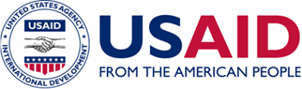 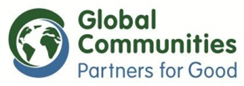 Цей документ став можливим завдяки щирій підтримці американського народу, наданій через Агентство США з міжнародного розвитку (USAID). ThisreportismadepossiblebythegeneroussupportoftheAmericanpeoplethroughtheUnitedStatesAgencyforInternationalDevelopment (USAID).м.Мена - 2021р.ВступУ процесі реформи з децентралізації влади шляхом відокремлення території Березнянської ТГ утворилася Менська ТГ, яка отримала нові повноваження, ресурси та відповідальність за ефективне їх використання для задоволення потреб громади. Відповідно до законодавства України, до повноважень органів місцевого самоврядування належить управління закладами охорони здоров’я, організація їх матеріально-технічного та фінансового забезпечення, організація медичного обслуговування та харчування в комунальних оздоровчих закладах, забезпечення в межах наданих повноважень доступності та безоплатності медичного обслуговування на відповідній території, а також розвиток усіх видів медичного обслуговування, зокрема розвиток мережі закладів охорони здоров’я, сприяння підготовці та підвищенню кваліфікації спеціалістів. Сфера охорони здоров’я України розпочала системні зміни, які, серед іншого, включають зміну принципів фінансування галузі. Засади реформи фінансування системи охорони здоров’я викладено у відповідній Концепції, схвалена розпорядженням Кабінету Міністрів України від 30.11.2016 № 1013-р. У грудні 2017 року Президент України підписав прийняті Верховною Радою України Закони, які започаткували реформу охорони здоров’я в Україні, а саме закони «Про державні фінансові гарантії медичного обслуговування населення», «Про внесення змін до Бюджетного кодексу України» та інші документи, які регулюють діяльність сфери.Реформа має на меті вирішити гострі проблеми сфери охорони здоров’я, такі як низька якість та ефективність надання медичних послуг, неможливість прогнозування часу виникнення потреби в них та їх відстрочки, необхідність оплати в момент отримання послуги,неефективне витрачання бюджетних коштів і, як наслідок, катастрофічні витрати домогосподарств на охорону здоров’я. Основою для нової системи є пацієнт-центрична модель, що ґрунтується на таких принципах: - забезпечення доступу до медичної допомоги; - координація та інтеграція надання медичної допомоги; - повага до потреб та очікувань пацієнтів; - надання пацієнтам інформації щодо діагнозу та процесу лікування; - емоційна підтримка; - залучення сім’ї до процесу надання медичної допомоги. Нова система зосереджена на чіткому визначенні ролей та відповідальності Уряду, органів місцевого самоврядування, керівників закладів охорони здоров’я.Для покращення медичних послуг в Менській ОТГ був розроблений План покращення послуг ( SDIP)  План покращення послуг (SDIP) - це всеохоплюючий інструмент для управління та удосконалення медичних послуг Менської ТГ шляхом визначення послідовних зв’язків між громадянами, органами місцевої влади та постачальниками послуги.Скорочення Перелік скорочень, які використовуються у Плані удосконалення послуги Нормативно-правова база, яка стосується послуги1. Національна стратегія реформування системи охорони здоров'я в Україні на період 2015-2020 років;2. Концепція реформи фінансування системи охорони здоров'я, схвалена розпорядженням КМУ від 30.11.16 р № 1013-р;3. Закон України від 19.10.17 р № 2168-VIII «Про державні фінансові гарантії медичного обслуговування населення»;4. Закон України від 06.04.17 р № 2002 VIII «Про внесення змін до деяких законодавчих актів України щодо удосконалення законодавства з питань діяльності закладів охорони здоров'я»; 5. Закон України від 03.12.2020 року № 1053-IX «Про реабілітацію у сфері охорони здоров'я»;6. Закон України від 04. 12. 2020 року № 1075-IX «Про внесення змін до деяких законів України щодо забезпечення профілактики коронавірусної хвороби (COVID- 19)»;7. Закон України від 14.11.2017 року № 2206-VIII «Про підвищення доступності та якості медичного обслуговування у сільській місцевості»;8. Закон України від 19.10.2017 року № 2168-VIII «Про державні фінансові гарантії медичного обслуговування населення»;9. Постанова КМУ від 25.03.16 р № 246 «Про затвердження Порядку проведення конкурсу на зайняття посад державної служби»; 10. Постанова КМУ від 28.03.18 р № 283 «Про затвердження Порядку використання коштів, передбачених у державному бюджеті для надання первинної медичної допомоги населенню»; 11. Постанова КМУ від 28.03.18 р № 391 «Про затвердження вимог до надавача послуг з медичного обслуговування населення, з яким головними розпорядниками бюджетних коштів укладаються договори про медичне обслуговування населення»; 12. Постанова КМУ від 25.04.18 р № 410 «Про договори про медичне обслуговування населення за програмою медичних гарантій»;13. Постанова КМУ від 25.04.18 р № 411 «Деякі питання електронної системи охорони здоров'я»; 14. Постанова КМУ від 27.12.17 р № 1075 «Про затвердження Методики розрахунку вартості послуги з медичного обслуговування»; 15. ПостановаКМУ від 27 грудня 2017 р. № 1101 «Про утворення Національної служби здоров’я України»;16. Наказ МОЗ від 26.01.18 р № 148 «Про затвердження Примірного табеля матеріально-технічного оснащення закладів охорони здоров'я та фізичних осіб - підприємців, які надають первинну медичну допомогу»; 17. Наказ МОЗ від 19.03.18 р № 503 «Про затвердження Порядку вибору лікаря, який надає первинну медичну допомогу, і форми декларації про вибір лікаря, який надає первинну медичну допомогу»; 18. Наказ МОЗ від 19.03.18 р № 504 «Про затвердження Порядку надання первинної медичної допомоги».19.Наказ МОЗ України від 14.12.2017 №1597 "Про утворення Державного підприємства «Електронне здоров'я» ;20. Наказ МОЗ України та Міністерства регіонального розвитку, будівництва та житлово-комунального господарства України від 06.02.2018 №178/24 «Про затвердження Порядку формування спроможних мереж надання первинної медичної допомоги».Методологія розробкиМетодологія розробки SDIP запропонована програмою «Децентралізація приносить кращі результати» Добре з урахуванням досвіду GlobalСоmmunataes  та презентована на тренінгу, де спільно представники громад, експерти та консультанти розробили етапи формування SDIP у громаді.І етап – вибір пріоритетної послуги, формування Робочої групи, аналіз існуючої ситуації та виявлення проблем  у громаді з наданням цієї послуги. ІІ етап – визначення стратегічних цілей/ напрямів, результатів та індикаторів.ІІІ етап - розробка плану дій/довго-середньо та короткострокові проекти, впровадження та технічне забезпечення.ІV етап – Розробка системи Моніторингу & Оцінка, Індикаторів результативностіКонцепція  формування SDIP передбачала відповіді на ключові питання в послузі , яку обрала громада :Де ми зараз?Де ми хочемо бути?Як ми можемо там опинитись?Як ми можемо забезпечити успіх? Формування SDIP здійснювалося поетапно та із застосуванням партисипативних методів через проведення засідань робочої групи.Максимально можливо широко залучалися різні місцеві групи інтересів, вивчалися напрацьовані Стратегії та плани, проведено  соціологічне опитування. Такий підхід повинен в майбутньому слугувати гарантією підтримки мешканців у вирішення питань, пов’язаних з реалізацією повноважень місцевого самоврядування  в частині реалізації медичних послуг для населення.Для розробки Плану удосконалення послуги, був сформований понятійний апарат у якому зафіксовані поняття послуга, надавач послуги, план покращення послуги.Під послугою розуміється результат безпосередньої взаємодії надавача та споживача послуг, тобто результат діяльності надавача послуг щодо задоволення потреб їхнього споживача.Послуги, що надаються органами державної влади, органами  місцевого самоврядування, підприємствами, установами,  організаціями, які перебувають в їх управлінні, становлять сферу  публічних послуг.Надавач послуги – підприємство або кілька підприємств, організацій, які вповноважені надавати  послугу.План покращення послуг ( SDІP) - це всеохоплюючий інструмент для управління та удосконалення послуги первинної медичної допомоги шляхом визначення послідовних зв’язків між громадянами , органами місцевої влади та постачальниками послуги.У розробці SDIP Менської  ОТГ взяли участь члени робочої групи, консультант – Наталія Ващиленко.Склад робочої групи Розпорядження “Про створення робочої групи з розробки Плану покращення послуг на території Менської міської територіальної громади” 18 червня 2021 року № 212Графік процесу підготовки Плану покращення медичних послуг у Менській територіальній громадіЧастина 1. Базове дослідженняВідповідь на запитання: «Де ми зараз?»Загальна інформація про об’єднану територіальну громадуМенська об’єднана територіальна громада була утворена 22 грудня 2016 року, шляхом об’єднання 33 населених пунктів. Остаточно межі Менської міської територіальної громади були сформовані, коли було затверджено Кабінетом Міністрів України новий перспективний план Чернігівської області. На цій основі 25 жовтня 2020 року відбулися перші місцеві вибори, а 02 грудня 2020 року відбулася перша сесія Менської міської ради, як органу місцевого самоврядування Менської міської територіальної громади. Зараз Менська міська територіальна громада – це громада в яку входить 39 населених пунктів, адміністративним центром громади є місто Мена. Радою створено 20 старостинських округів.Адміністративний центр об’єднаної громади – місто Мена.Громада розташована на півночі Чернігівської області, поряд україно-білоруського та україно-російського кордону. З півдня на північ громаду перетинає ділянка Південно-Західної залізниці з залізничними станціями «Мена» та «Макошине». Через громаду проходять автотраси «Чернігів – Новгород-Сіверський», «Чернігів – Семенівка», «Чернігів – Корюківка».З південного заходу на південний схід (наскрізь) територією громади протікає річка Десна. На відстані 69 км. знаходиться місто обласного значення – Чернігів та 226 км. – місто Київ. Відстань від міста Мена до сусідніх колишніх районних центрів становить: 31  км до м. Корюківка, 54 км до м. Сновськ, 20 км до смт Сосниця, 70 км до смт Короп, 106 км до м. Новгород–Сіверський, 107 км до м. Семенівка (через смт Холми).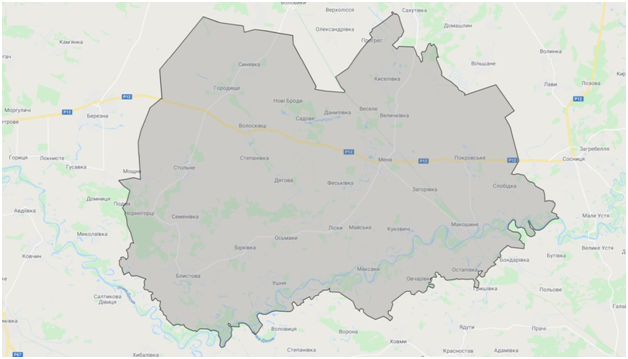 Рис. 1. Карта Менської ОТГНа заході й північному заході Менська громада межує з Березнянською ТГ, на півночі – із Сновською ТГ та Корюківською ТГ, на сході – із Сосницькою ТГ, на півдні – із Борзнянською, Комарівською та Куликівською ТГ області.Площа об’єднаної територіальної громади складає 1.026,9 км². З них 78% – складають сільськогосподарські угіддя, 9% – ліси та чагарники, 4% – заболочені землі, 3% – води, 3% – забудовані землі, 2 % – під господарськими угіддями, 1 % – землі для відпочинку.Чисельність населення громади становить 27023 громадян, серед яких міського населення – 11408, сільського – 15615. Структура населення (в цілому по територіальній громаді) складає: чоловіків – 12705 та жінки – 14676.За віком:0–5 – 11026–14 – 242515–18 – 102619–25 – 183726–35 – 305036–60 – 962761 і старше – 8314До складу Менської територіальної громади входять:Головними джерелами доходів в громаді є робота в торгівельній сфері, сільському господарстві, освітній сфері, органах місцевого самоврядування, промисловості, сфері послуг. трудова міграція.В громаді 2560 суб’єктів господарювання, 500 юридичних осіб, 2000 – ФОП, переважно КВЕДи по торгівлі. Проблема нелегального працевлаштування в громаді незначна.Найбільші роботодавці:Сільськогосподарських підприємств на території громади приблизно 30.Специфіка господарств характеризується зберіганням зерна, вирощуванням зернових, олійних культур, вирощуванням ВРХ м’ясо-молочних порід. В сільському господарстві – переважно середні фермери, що обробляють по 2–3 тис га. Наявна сезонність в сільському господарстві по роботі, але якщо є бажання працювати – то є робота в зимовий період (наприклад заготовка щепи на альтернативних видах палива).Тваринництво розвинуто в сільськогосподарських підприємствах громади: СК «Авангард», СК «Куковицьке», ПРАТ Менське підприємство з племінної справи (ВРХ, свині)Головний ресурс Менської ОТГ – це земля, причому переважна більшість землі – чорноземи. Їх бальність дещо поступається південним, але, в цілому, це хороші землі, придатні для крупно-товарного сільськогосподарського виробництва.Унікальність земельних ресурсів Менської громади полягає у їх збагаченні вологою. Клімат тут значно вологіший, ніж на півдні України чи навіть Чернігівської області, поруч – малі річки та озера. Територія Менської територіальної громади знаходиться в басейні річки Десна, притоки Дніпра. Поверхневі води громади представлені річками Десна, Мена, низкою русловидних ставків і каналів, водосховищ загальною площею  3137,5 га води.Водні ресурси району складаються з місцевого стоку, який формується у річковій мережі  на власній території, транзитного, що надходить по Десні з Росії, Сумської області та Новгород-Сіверського, Коропського та Сосницького районів, підземних вод, і запасів води зосереджених у водоймах озерах і болотах.В Менській громаді  значна частка забруднення атмосферного повітря припадає на стаціонарні джерела викидів. Застаріле обладнання та технології промислових та сільськогосподарських підприємств  зумовлюють викиди у значних обсягах (приблизно 608,7 т.)Одним з найбільших забруднювачів навколишнього природного середовища є тверді побутові відходи. Основну складову в загальній масі відходів, що утворюються в громаді, займають тверді побутові відходи та виробничі відходи I–IV класу небезпеки, які в основному видаляються на сміттєзвалища. Так, у 2019 році на території громади утворилось 92297,4 т. відходів, що склало 104,3% до 2018 року.Природно-заповідний фонд Менської громади представлено рядом заказників загальнодержавного та місцевого значення, пам’ятниками природи та заповідними урочищами місцевого значення.Менська громада має значний історико-культурний потенціал. На території громади розміщені дерев’яні культові споруди (пам’ятки архітектури): Покровська церква (Дягова) 1896 р., Миколаївська церква (Осьмаки)1895 р., Покровська церква (Синявка) 1775 р., Михайлівська церква (Городище) 1880 р. Також збереглись кам’яні Різдва Богородиці (Блистова) 1897 р., Троїцька (Бірківка) 1894 р., Петро – Павловська (Максаки) 1790 р., Андріївська (Стольне) 1782 р. церкви. На території розміщені залишки МаксаківськогоСпасо-Преображенського монастиря (XVII – XIX ст.).Археологічні пам’ятки представлені 20 городищами та поселеннями часів Русі. П’ять з яких добре збереглися.Місцеві традиції, громадська діяльність у сфері культури знаходять своє відображення через процеси творчості у вокальних, хореографічних, театральних колективах. В Менській ТГ діють такі щорічні фестивалі: українських традицій та побуту «Медовуха FEST» , гончарства «Куманець»; «Троїцький ярмарок» м. Мена; фестиваль світла та розвитку «LuMena».В громаді функції соціальної сфери виконують: ЦНАП, служба у справах дітей Менської міської ради, КУ «Територіальний центр соціального обслуговування (надання соціальних послуг)» Менської міської ради, КУ «Менський міський центр соціальних служб» Менської міської ради.Медичні установи на території Менської ТГ представлені первинною ланкою (ЦПМСД, амбулаторії, ФАПи, пункти здоров’я), вторинною ланкою (стаціонари, лікарні, що знаходяться на утриманні громади) та екстреною медичною допомогою.КНП «Менський центр первинної медико-санітарної допомоги» був переданий на баланс ТГ 01 січня 2021 року.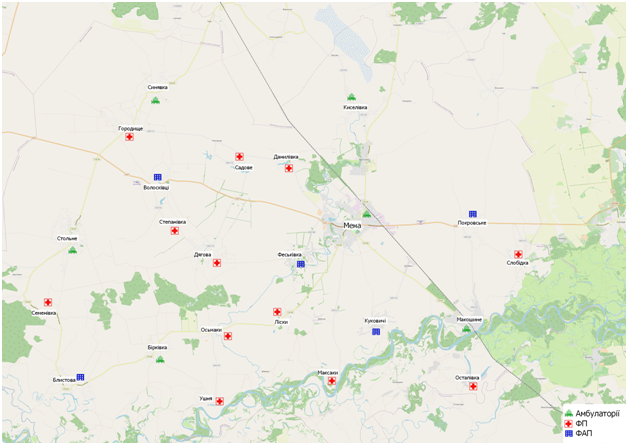 Рис. 2. Карта КНП «Менський центр первинноїмедико-санітарної допомоги»Комунальне некомерційне підприємство «Менська міська лікарня» Менської міської ради – це лікувальний заклад, який надає спеціалізовану медичну допомогу та медичні послуги населенню Менської міської територіальної громади в амбулаторних та стаціонарних структурних підрозділах. Крім цього послугами лікарні широко користуються мешканці сусідніх (Сосницької, Коропської, Корюківської, Новгород–Сіверської, Борзнянської) та інших територіальних громад та районів.До складу лікарні входить стаціонар на 130 ліжок, амбулаторне поліклінічне відділення, амбулаторне стоматологічне відділення, а також допоміжні підрозділи (клінічна лабораторія, діагностичне відділення. фізіотерапевтичне відділення,  тощо.)Стаціонарна допомога надається за наступними напрямками: терапія, хірургія, ортопедія травматологія, отоларингологія, акушерство, гінекологія, офтальмологія, неврологія, педіатрія, інфекційні хвороби.Амбулаторна допомога надається населенню лікарями наступних спеціальностей: фтизіатрія, дерматовенерологія, ендокринологія, терапія, інфекційні хвороби, хірургія, гінекологія, педіатрія, офтальмологія, отоларингологія, неврологія, психіатрія, наркологія, ортопедія і травматологія, стоматологія, ортопедична стоматологія, терапевтична стоматологія, хірургічна стоматологія.Лікарня оснащена сучасними 16-зрізовим комп’ютерним томографом, цифровим та аналоговим рентген–апаратами, лапароскопічною хірургічною установкою, відеоендоскопічним та іншим необхідним діагностичним і лікувальним обладнанням, необхідним для надання медичної допомоги хворим, вагітним жінкам, породіллям та новонародженим дітям, згідно табелю оснащення.У 2020 році лікарня уклала договір з НСЗУ по 13 пакетам Програми медичних гарантій – це найвищий показник у Чернігівській області серед центральних районних лікарень. В т.ч. КОВІД–пакет.Загальна інформація про послугу в об’єднаній територіальній громадіКомунальне некомерційне підприємство «Менський центр первинної медико-санітарної допомоги» Менської міської ради обслуговувало станом на 01.01.2021 році 24372 чоловіки населення  Менської ТГ.З них підписано 22610 декларацій з лікарями загальної практики сімейної медицини, що становить 92,8% від всього населення громади.Мережа закладів ПМСД включає 6 амбулаторій та 13 ФП.Рис.2 Мережа закладів ПМСДПервинну медичну допомогу в лікарських амбулаторіях надають 10 сімейних лікарів, 2 лікаря-педіатра та 1 лікар-терапевт. Лікарі  працюють з електронною карткою пацієнта.Пільгове забезпечення пацієнтів за Урядовою програмою «Доступні ліки» здійснюється шляхом виписки електронного рецепта. Лікарі закладу користуються функціоналом «Електронне направлення», за яким спрямовують пацієнтів до вузьких спеціалістів та на окремі послуги (УЗД, ФГДС, рентгенографія тощо).Власник закладу  та наявної інфраструктури – Менська міська рада. Заклад функціонує у статусі комунального некомерційного підприємства та зареєстрований у системі «Електронне здоров’я».Фінансування підприємства здійснюється через Національну службу здоров’я України відповідно до укладеного договору.Платні послуги в 2018-2021 році, станом на 12.08.2021 року не надавались. Положення про платні медичні послуги було затверджене рішенням 6  сесії 8 скликання Менської міської ради № 256 від 31 травня 2021 року.Місцевим бюджетом Менської ТГ профінансовано 614,51 тис. грн., за  «Програмою підтримки розвитку первинної медичної допомоги у Менському районі на період 2018-2021 рр.».  З них  на медикаменти  для пільгових категорій населення – 204,51 тис. грн., на молочні суміші – 10 тис. грн., 100 тис. грн. на забезпечення закладу засобами індивідуального захисту та дезінфекційними засобами для запобігання COVID-19, 100 тис. грн. від Покровської та 200 тис. грн. від Городищенської сільських рад на ремонти покрівель та матеріально-технічне забезпечення ФАП та ФП.2. Комунальне некомерційне підприємство «Менська міська лікарня» Менської міської ради функціонує з 28.12.2018 року  на підставі рішення районної ради від 20.09.2018 № 387 «Про реорганізацію шляхом перетворення комунального закладу охорони здоров’я «Менська центральна районна лікарня» Менської районної ради в комунальне некомерційне підприємство «Менська центральна районна лікарня» Менської районної ради.Наказом МОЗ України від 25.04.2019 року № 973 комунальному некомерційному підприємству «Менська центральна районна лікарня» Менської районної ради було видано ліцензію на провадження господарської діяльності з медичної практики.Відповідно до ліцензії в лікарні проводиться господарська діяльність з медичної практики за 31 лікарською спеціальністю та 8 спеціальностями молодших спеціалістів з медичною освітою.КНП «Менська міська лікарня» є медичним закладом вищої акредитаційної категорії, атестованим на звання «Лікарня доброзичлива до дитини».Акредитаційний сертифікат серія МЗ №0000984, виданий акредитаційною комісією Управління охорони здоров'я Чернігівської обласної державної адміністрації 10 травня 2019 року. Строк дії по 08 лютого 2022 рокуУ 2018 році лікарня вдруге пройшла сертифікацію на систему управління якістю відповідно до вимог ДСТУ  ISO 9001:2015.Сертифікат на систему управління якістю, зареєстрований у Реєстрі систем менеджменту органу з сертифікації систем управління ДП «Чернігівстандартметрологія» 10 грудня 2018 року № UA.MO.046.СУЯ.021-18. Дійсний до 09 грудня 2021 року.Рішенням Менської районної ради № 559 від 9 жовтня 2020 року (двадцять сьома сесія сьомого скликання) «Про безоплатну передачу із спільної власності територіальних громад сіл, селищ, міста Менського району у комунальну власність Менської міської об’єднаної територіальної громади КНП «Менська центральна районна лікарня», КНП «Менська ЦРЛ» передано під управління Менської міської ради.Рішення Менської міської ради № 152 від 30 грудня 2020 року (друга сесія восьмого скликання) «Про прийняття у комунальну власність Менської територіальної громади КНП «Менська центральна районна лікарня».Рішенням Менської міської ради № 153 від 30 грудня 2020 року (друга сесія восьмого скликання)підприємство  перейменовано на комунальне  некомерційне підприємство «Менська міська лікарня» Менської міської ради. Затверджено нову редакцію статуту підприємства.Структура підприємства:1.Адміністрація2.Інформаційно-аналітичний відділ3. Поліклінічне відділення4. Діагностичне відділення5. Приймально-діагностичне відділення6. Операційний блок хірургічного відділення7. Відділення анестезіології-інтенсивної терапії8. Стоматологічне відділення9. Фізіотерапевтичне відділення10. Клініко-діагностична лабораторія11. Центральна стерелізаційна12. Харчоблок13. Бухгалтерія14. Планово-економічний відділ15. Автотранспортний відділ16. Господарський відділСтаціонарні відділення·терапевтичне відділення з неврологічними ліжками на 45 ліжок: 30 ліжок  терапевтичного та 15 ліжок неврологічного профілю;·хірургічне відділення на 30 ліжок: 15 ліжок хірургічного, 5 ліжок травматологічного, 5 ліжок отоларингологічного та 5 ліжок офтальмологічного профілю;·акушерсько-гінекологічне відділення з педіатричними ліжками на 35 ліжок: 10 ліжок акушерського, 10 ліжок гінекологічного та 15 ліжок педіатричного профілю;·інфекційне відділення на 10 ліжок: 10 ліжок інфекційного профілю;·Макошинське паліативне відділення на 10 ліжок: 10 ліжок паліативного профілю.Всього 130 стаціонарних ліжок.Потужність поліклінічного відділення становить 240 відвідувань за зміну. Клініко-діагностична лабораторія лікарні пройшла атестацію у грудні 2018 року.Свідоцтво про відповідність системи вимірювань ДСТУ ISO10012:2005, видане ДП «Чернігів стандарт метрологія» 17 грудня 2018 року. Реєстраційний  № 69/2018. Чинне до 17 грудня 2021 року. Свідоцтво засвідчує, що за результатами аудиту, стан системи вимірювань метрологічного підрозділу-клініко-діагностичної лабораторії відповідає вимогам ДСТУ 10012:2005 «Системи керування вимірюваннями. Вимоги до процесів вимірювання та вимірювального обладнання»КНП «Менська міська лікарня» співпрацює з медичною інформаційною системою «Медстар Солюшенс» щодо використання  модулів «Амбулаторний прийом» та «Стаціонар». КНП «Менська міська лікарня» заключило з НСЗУ Договори на медичне обслуговування за програмою медичних гарантій  по наступних пакетах медичних послуг:1.Амбулаторна вторинна (спеціалізована) та третинна (високоспеціалізована) медична допомога дорослим та дітям, включаючи медичну реабілітацію та стоматологічну допомогу;2. Гістероскопія;3. Езофагодуаденоскопія;4. Колоноскопія;5. Хірургічні операції дорослим та дітям у стаціонарних умовах;6. Стаціонарна допомога дорослим та дітям без проведення хірургічних операцій;7. Медична допомога при гострому мозковому інсульті в стаціонарних умовах;8. Медична допомога при пологах;9. Лікування осіб із психічними та поведінковими розладами внаслідок вживання опіоїдів із використанням препаратів замісної підтримувальної терапії;10. Стаціонарна паліативна медична допомога дорослим та дітям;11. Стаціонарна допомога пацієнтам з гострою респіраторною хворобою (COVID-19), спричиненою коронавірусом SARS-Cov2.12. Стоматологічна медична допомога в амбулаторних умовах13. Ведення вагітності в амбулаторних умовахФінансування закладу за 2020 рік проводилось з наступних джерел: Фінансування закладу за І півріччя 2021 рік проводилось з наступних джерел:Станом на 31.03.2021 року штат працівників КНП «Менська центральна районна лікарня» складав:Всього  – 333,25 посадЗайнятих – 303,50 посадФізичних осіб – 320,  із них 23 особи пенсійного віку, що становить 7,2 %Лікарі – 49 осіб (із них 12 пенсіонерів (26,7 %))Середнього медичного персоналу 149 осіб ( із них 3 пенсіонери (2,0 %).Молодшого персоналу – 72 особи.Серед лікарів 35 осіб (77,8 %, без інтернів 81,3 %) – атестовані.14 лікарів мають вищу атестаційну категорію, 14 – першу атестаційну категорію, 7 – другу атестаційну категорію, решта – інтерни або молоді фахівці, що не підлягають атестації.Серед середнього медичного персоналу атестовано 126 осіб або 84,6 %З метою налагодження ефективного функціонування системи вторинної медичної допомоги на території Менської міської територіальної громади рішенням Менської міської ради № 44 від 23 грудня 2020 року (друга сесія восьмого скликання) затверджена Програма підтримки закладів вторинної медичної допомоги на території Менської міської територіальної громади на 2021 рік.Тарифи на платні послуги затверджені Рішенням Менської міської ради № 255 від 31 травня 2021р. Про погодження Положення про платні медичні послуги, що надаються КНП «Менська міська лікарня» Менської міської ради.Інформація про залучення громадян до процесу вдосконалення послуги:опитування громадської думки та результати такого опитування;Із метою визначення рівня задоволення якістю надання послуг у Менській міській територіальній громаді Менської міською радою було проведено анкетне опитування громадян. Опитування проводили інтерв’юери – представники Менської міської ради: керівники та працівники структурних підрозділів, старости, представники КЗ «Менська публічна бібліотека», учасники молодіжного клубу «МЕМ» КЗ «Центр культури та дозвілля молоді».Вибірка формувалась шляхом систематичного відбору домогосподарств, початкова точка відліку обрана випадковим чином. Представник для опитування обирався з мешканців домогосподарства віком старше 15 років (випадковим чином, за датою народження - першою у році).Кількість респондентів для кожного населеного пункту розраховувалась пропорційно до кількості населення.Генеральна сукупність складається із жителів населених пунктів Менської міської територіальної громади (м. Мена, селища Макошине та сіл Бірківка, Блистова, Величківка, Волосківці, Степанівка, Городище, Данилівка, Дягова, Киселівка, Куковичі, Ліски, Майське, Максаки, Осьмаки, Покровське, Садове, Семенівка, Синявка, Слобідка, Стольне, Ушня, Феськівка).Розмір вибірки – 404 осіб.Результати проведеного анкетного опитування  засвідчують що  85,0 % надають перевагу  послугам первинної медичної допомоги; 81,0 % - будівництву, ремонту та обслуговуванню доріг та тротуарів; 35,0 % - централізованому постачанню питної води; 35,0 % - поводженню з твердими побутовими відходами; 27,0 % - освітленню вулиць.Щодо послуг первинної медичної допомоги то 235 респондентів скоріше задоволені послугою, 70 – скоріше незадоволені, 62 – дуже задоволені, 14 - дуже незадоволені, 11 – не користуються послугою, хоча мають доступ до неї, 9 – не можуть сказати, 3 – не мають доступу, хоча потребують її.діяльність ініціативних груп або громадських організацій щодо вдосконалення послуги;З метою вдосконалення послуги заклади співпрацюють з рядом Громадських організацій. За 2020 рік допомога у фінансовому  та матеріальному плані надійшла з ряду Громадських організацій та ініціативних груп. В 2021 для КНП «Менський центр первинної медико-санітарної допомоги» Менської міської ради ГО «Добрі ініціативи Менщини» було надано сертифікат для придбання електронного табло для розкладу прийому лікарів.В якості благодійної допомоги, яку використано по Менській ТГ на 42,7 тис. грн., в 2020 році ЦПМСД отримало:засоби індивідуального захисту (комбінезони, рукавички, захисні щитки, маски, пробірки, зонди) для захисту від COVID-19 від ФГ «Зелений обрій», депутата Давиденко Д.М., БФ «Олстас», ТОВ «Ліки України», безкоштовний магазин «Дякую», БФ молодіжної ініціативи «Надія», ГО «Безпека медиків і мешканців регіону під час епідемії», БФ Порошенка П.О., Обласна база спецмедпостачання;благодійні дрова, тонометр, стільці, графин та тюль від Волосківської сільської ради;тубпрепарати від обласного тубдиспансера;швидкі тести від Центру протидії ВІЛ-інфекції;стільці від ТОВ «Мена Авангард» для ФП с. Остапівка.За період 2020-2021 років КНП «Менська міська лікарня» Менської міської ради отримували допомогу від ГО «Безпека медиків» витратні матеріали, від БО «Фонд Карітас Київ» антисептики, Благодійний фонд Петра Порошенка надавав засоби індивідуального захисту, пульсоксиметри, БО «Міжнародний благодійний фонд Європа» - кисневі концентратори, лікарські засоби (антибіотики), пульсоксиметри. Неодноразово надавалась допомога від фізичних осіб, такі як кисневі концентратори, засоби індивідуального захисту, фінансова допомога.Опис основних  проблем.Однією з найважливіших проблем громади є те, що якість роботи закладів охорони здоров’я та їх кадрове забезпечення не завжди відповідає сучасним вимогам та потребам мешканців громади. Причинами такого стану справ є, насамперед, нестача належно обладнаних приміщень, відсутність достатньої кількості медикаментів і транспортних засобів, а також дефіцит кваліфікованих медичних кадрів. Найбільша проблема у наданні медичних послуг – відсутність достатньої кількості кваліфікованих лікарів як для первинної медичної допомоги та і для вторинної допомоги. Менська ТГ внаслідок реорганізації районів зберегла та фінансує медичні заклади. Наразі відчутний брак кадрів серед сімейних лікарів та молодшого медичного персоналу, що викликає не тільки постійні черги, а й негативно відображається на рівні медичного забезпечення мешканців громади.Недостатня соціальна захищеність молодих спеціалістів не створює у медичних працівників стимулів для переїзду в іншу місцевість для влаштування на роботу.Загальною проблемою для закладів є низький рівень матеріально-технічної бази, що не відповідає табелям оснащення, затверджених наказами МОЗ України. Зокрема, потребує заміни деяке застаріле обладнання. Потребують капітальних ремонтних робіт будівлі поліклінічного та стаціонарного відділень. Недостатнє фінансування медичної галузі не дозволяло це зробити протягом останніх років. В зв`язку з впровадженням нових медичних програм, необхідно вирішити питання забезпечення закладу оргтехнікою та комп′ютерами, спеціалізованими програмами, підключенням до мережі Інтернет. Для поліпшення надання медичної допомоги населенню громади, особливо людям пенсійного віку, особам з обмеженими можливостями, під час виїздів необхідно забезпечити лікарів спеціалізованим автотранспортом (терміни експлуатації спец. автомобілів вичерпані), та укомплектувати їх спеціальним оснащенням.Одним із шляхів закріплення у Менській ТГ кваліфікованих медичних фахівців є забезпечення їх житлом та зміцнення матеріально-технічної бази для проходження практики та інтернатури, фінансування для навчального процесу студентів-медиків, лікарів інтернів, проходження лікарів курсів спеціалізації ВНЗ, фінансов виплати лікарям при прийомі на роботу. Це дасть змогу позитивно вплинути на обсяги та якість надання медичної  допомоги  населенню, а також, збільшення  тривалості  і підвищення якості життя населення.Придбання сучасних транспортних засобів дозволить вчасно надавати первинну медичну допомогу безпосередньо за викликом, під час амбулаторного лікування чи з ініціативи медичних працівників з профілактичною метою.Проблеми КНП «ЦПМСД» Менської міської радиВідсутність термомодернізації приміщення ЦПМД.  Дефіцит сімейних лікарів та молодшого мед.персоналу. Жителям похилого віку складно приїжджати до лікаря. Відсутність сталого сполучення між населеними пунктами громади. Неврегульоване питання надання транспорту для викликів до пацієнтів, які не заключили декларацію. Відсутній аналізатор (лабораторні дослідження) у первинці. Понижаючий коефіцієнт для сімейних лікарів, які мають пацієнтів понад норми Розділ на госпітальні округи без врахування думки жителів Не комп'ютеризовані ФАПи, відсутність якісного інтернету. Недостатність фінансування та підтримки загальної структури  Застарілий транспортний засіб для обслуговування сільського населення.  Обмежений доступ до будівель амбулаторій осіб з обмеженими можливостями. ФАПи потребують модернізації та капітального/поточного ремонту.Застарілі меблі в приміщеннях ФАПів. Проблеми КНП «Менська міська лікарня» Менської міської радиПотреба у термомодернізації головного 3-поверхового корпусу лікарні Дефіцит лікарів анестезіолог, хірурги, невропатолог, рентгенолог, психіатр, нарколог. Розділ на госпітальні округи без врахування думки жителів, а також, медичних працівників Занижені тарифи НСЗУ по пакетах програми медичних гарантій  Відсутність можливостей у керівництва для мотивації працівників.  Відсутність ендоскопічного обладнання Застріле автотранспорт для транспортування важкохворих. Відсутнє програмне забезпечення та комп'ютерне обладнання Середній вік лікарів старше за 50 років.  Потребує капітального ремонту система теплозабезпечення лікарні.Обмежений доступ до будівель лікарні осіб з обмеженими можливостями. Визначення потреби в медичних послуг відповідно до переліку необхідних основних послуг ПМД, визначених стандартами.Перелік безоплатних послуг, які надаються мешканцям Менської ТГ.Загальний, профілактичний огляд .Надання невідкладної допомогиЛікування хворих та хронічних пацієнтів в амбулаторії.Обслуговування викликів.Лабораторне обстеження.Відвідування хронічних хворих.Патронаж дітей та породіль.Спостереження вагітних. ЕКГ діагностика.Лікування у денному  стаціонарі.Щеплення.Обслуговування  туберкульозних хворих.Лабораторне обстеження мокротиння.Перелік лабораторних та інструментальних діагностичних досліджень, що здійснюються у межах медичних послуг з надання ПМД:1. Загальний аналіз крові з лейкоцитарною формулою. 2. Загальний аналіз сечі. 3. Глюкоза крові. 4. Загальний холестерин. 5. Вимірювання артеріального тиску. 6. Електрокардіограма. 7. Вимірювання ваги, зросту, окружності талії. 8. Швидкі тести на вагітність, тропоніни, ВІЛ, вірусні гепатити.Основними послугами ПМСД є: Основними послугами КНП «Менська міська лікарня» є:Перелік платних медичних послуг, що надаються КНП «Менська міська лікарня»Медичні  огляди відповідно до п.8.  Постанови КМУ від 17 вересня 1996 р. № 1138  «Про затвердження переліку платних послуг, які надаються в державних закладах охорони здоров’я та вищих медичних навчальних закладах». Доходи від надання послуг використовуються для оплати медичних оглядів: для отримання виїзної візи (крім службових відряджень державних службовців та при   виїзді на лікування за наявності відповідних медичних документів); попередніх профілактичних медичних оглядів при прийнятті на роботу та відповідних періодичних профілактичних медичних оглядів. Доходи від надання  платних послуг використовуються для розрахунків з підприємствами, установами, організаціями та фізичними особами — суб’єктами підприємницької діяльності, що використовують працю найманих працівників відповідно до вимог Порядку проведення  обов’язкових профілактичних медичних оглядів та видачі особистих медичних книжок, затвердженого постановою Кабінету міністрів України  «Про затвердження переліку професій, виробництв та організацій, працівники яких підлягають обов’язковим профілактичним медичним оглядам, порядку проведення цих оглядів та видачі особистих медичних книжок» від 23 травня  2001 року № 559.КНП приймає оплату за платні послуги від фізичних і юридичних осіб, у т.ч. страхових компаній. Фізичні особи розраховуються у готівковій і безготівковій формі, юридичні — тільки в безготівковій. Розрахунки з фізичними особами в касі КНП здійснюються з дотриманням вимог Положення про ведення касових операцій у національній валюті в Україні, затвердженого Постановою Правління Національного банку України  від 29 грудня 2017 № 148. Сума платежу готівкою за один день не може перевищувати 50 000 грн. включно. В залежності від виду платної послуги оплата здійснюється перед наданням такої послуги або по факту її надання.Відповідальні особи з числа медичних працівників надають платні послуги тільки після пред’явлення отримувачем послуги документа про оплату - квитанції, прибуткового касового ордера, фіскального чека РРО, банківської квитанції, тощо. Факт надання платної медичної чи немедичної послуги фіксується в акті надання послуг та/або в іншому затвердженому КПН документі, що підтверджує такий факт.Кошти, отримані від надання платних послуг, підприємство використовує виключно для фінансування видатків на утримання закладу, реалізації мети (цілей, завдань) та напрямів діяльності, визначених Статутом КНП ( п.п. 133.4.2 п. 133.4 ст. 133 Податкового кодексу України). Пріоритетні напрями розподілу коштів, отриманих за надання платних медичних послуг:- оплата праці медичних працівників КНП – передусім тих, які забезпечують надання платних медичних послуг; - сплата ЄСВ, інших зарплатних податків і зборів;- оновлення матеріально-технічної бази КНП. 	Пільгові категорії громадян обслуговуються згідно з чинним законодавством.SWOT-аналізРозділ 2. Бачення майбутнього стану медичних послуг в громаді.2.1.Відображення медичних  послуг в стратегічних  документах.Відображення медичної послуги в Стратегічному плані.За результатами опитування 85,0 % опитаних надають перевагу  послугам первинної медичної допомоги, але при цьому 235 респондентів з 404 осіб скоріше задоволені послугою, 70 – скоріше незадоволені, 62 – дуже задоволені, 14 - дуже незадоволені, 11 – не користуються послугою, хоча мають доступ до неї, 9 – не можуть сказати, 3 – не мають доступу, хоча потребують її.Відповідно до Стратегії сталого розвитку Менської міської об’єднаної територіальної громади 2021-2029 рр затвердженого 2021 р.:Стратегічна ціль 3. Досягнення високого рівня надання суспільних послуг та створення умов для розвитку мешканців Операційна ціль 3.4. Забезпечення надання якісних медичних послуг в громадіПідвищення рівня надання та покращення якості наданих послуг в сфері охорони здоров’яЗменшення рівня захворюваності мешканцівКількість об’єктів охорони здоров’я, що пристосовані до потреб осіб з інвалідністюПідвищення рівня задоволення мешканцями пропозицією в сфері медичних послуг3.4.1. Розробка та впровадження системи мотивації для молодих (нових) спеціалістів (з забезпеченням дотримання принципів гендерної рівності)3.4.2. Капітальний ремонт 3-х поверхового лікувального корпусу КНП «Менська міська лікарня»  з ремонтом теплових мереж  із застосуванням заходів теплореновації по вул. Шевченка, 61 в м.Мена Чернігівської області (з урахуванням потреб осіб з обмеженими фізичними можливостями)3.4.3. Запровадження послуг з телемедицини в первинній ланці охорони здоров’я в рамках проекту «Закупівля медичного обладнання для закладів охорони здоров’я Менської міської громади» (з урахуванням потреб осіб з обмеженими фізичними можливостями)3.4.4. Забезпечення виконання Програми підтримки розвитку первинної медичної допомоги на території Менської міської ТГ (з урахуванням потреб осіб з обмеженими фізичними можливостями)3.4.5. Реалізація та актуалізація Програми підтримки закладів вторинної допомоги на території Менської міської ТГ (з урахуванням потреб осіб з обмеженими фізичними можливостями)Бачення: Кожен мешканець Менської громади має вільний доступ до якісних спеціалізованих медичних послуг у закладах, забезпечених достатньої кількості сучасного обладнання та  комп'ютерної технікиНа засіданні робочої групи були визначенні операційні цілі та завдання, які потребують реалізації та визначено їх пріоритетність. Вибрання проекту відбувалося досягненням консенсусу. Тобто проекти, які можна реалізувати у середньостроковій перспективі, а які є необхідними, але не терміновими.План дійЗелений сектор – першочергові завдання та проектиЖовтий – середньостроковіЧервоний – довгострокові.Розділ  4. План реалізації та очікувані результатиРозділ  5. Впровадження та моніторингПлан покращення послуг SDIP буде обговорено громадськістю та затверджено сесією Менської ТГ. Реалізація плану розпочинається у 2021 році із вирішення нагальних проблем, пов’язаних з посиленням  спроможності громади надавати послуги первинної медичної допомоги  та вторинної медичної допомоги. Рекомендовано на першому етапі оновити матеріально - технічну базу, доповнити сучасним діагностичним обладнанням ПМСД та лікарню, здійснити комп’ютеризацію ФАПів та лікарні.Принципи реформи надання первинної медичної послуги передбачають максимальне наближення споживача до первинної медичної послуги. Формування спроможності громади надавати медичні послуги потребує збільшення кількості мешканців, які будуть отримувати послуги та оновлення та тепло модернізацію приміщення ЦПМСД, лікарні та ФАПівВажливим етапом реалізації SDIP є підвищення кваліфікації працівників, які надають послуги первинної медичної допомоги та вторинної медичної допомоги.Одним із етапів впровадження SDIP є залучення кадрів лікарських спеціальностей для вторинної медицини.Важливим етапом реалізації плану SDIP є створення додаткових, оплатних послуг для населення. Під час формування SDIP були вивчені можливості  та технічні потреби та розпочато підготовку проектів. Реалізація наступних проектів та цілей буде відбуватися за графіком.Моніторинг здійснюється Робочої групою 1 раз на пів року. Інформація про хід виконання SDIP обговорюється публічно на засіданні виконкому. Плану моніторингуЗабезпечення сталості розвитку послугиЗабезпечення фінансової сталості буде здійснюватися за рахунок коштів Менської міської ради, КНП «ЦПМСД» Менської міської ради, КНП «Менська міська лікарня», потенційних інвесторів та благодійних фондів, громадських організацій та інших коштів, джерела яких не заборонені законодавством.Надавати медичні послуги будуть КНП “ЦПМСД” Менської міської ради та КНП “Менська міська лікарня”.Не залежно від зміни керівництва ТГ або окремих структурних підрозділів буде здійснюватися реалізація Плану вдосконалення послуги.Додатки:Додаток 1 Картки проектів SDIP Менська ТГ1234. 5. 6.7.8.9.1011.12.13.15Начальник відділу соціального захистунаселення, сім'ї, молоді та охорони здоров'я	Марина МОСКАЛЬЧУКЗмістВступ3Скорочення5Законодавча база послуги6Методологія розробки Плану удосконалення послуги7Склад робочої групи.7Графік процесу підготовки Плану покращення медичних  послуг у Менській  ОТГ8Загальна інформація про Менську міську раду. 10Розділ 1.Базове дослідження.12Аналіз стану  медичних  послуг на території Менської  ОТГ.12Опис основних  проблем.Визначення потреби в  медичних послуг відповідно до переліку необхідних основних послуг ПМД, визначених стандартами.Фінансове забезпечення  медичних послуг у Менській ОТГ.16SWOT аналіз.Розділ 2. Бачення майбутнього стану медичних послуг в громаді.2.1.     Відображення  медичних послуг  в стратегічних  документах.Розділ  3. Визначення стратегічних цілей. Перелік  проектів.3.1. 	Структура цілей і проектів Плану удосконалення послуги. 3.2. 	Вибір критеріїв. Визначення пріоритетності проектів. Розділ  4. План реалізації та очікувані результати 4.1. 	Таблиця плану дій .Розділ  5. Впровадження та моніторинг5.1. 	Впровадження  Плану удосконалення послуги та моніторинг.5.2.	Система показників ефективності виконання Плану  удосконалення медичних послуг .Список додатківДодаток 1. Картки проектів (короткострокові, середньострокові, довгострокові)Додаток 2. Зведена таблиця по мережі закладів медичної допомогиДодаток 3. Укомплектованість персоналом первинної ланки КНП "Менський центр ПМСД"Додаток 4. Укомплектованість персоналом вторинної ланки КНП "Менська міська лікарня" Менської міської ради станом на 01.07.2021 рокуДодаток 5. Вік медичного персоналуDOBREПрограма USAID «Децентралізація приносить кращі результати та ефективність»USAIDАгентство США з міжнародного розвиткуSDIPПлан удосконалення послугиКПкомунальне підприємствоОТГоб’єднана територіальна громадаРГробоча групаТОВтовариство з обмеженою відповідальністюФОПфізична особа-підприємецьФПфельдшерські пунктиФАПфельдшерсько-акушерські пунктиКУкомунальна установаЦНАПцентр надання адміністративних послугНСЗУНаціональна служба здоров'я УкраїниКНПКомунальне некомерційне підприємствоПМСДпервинна медико-санітарна допомогаЦПМСДцентр первинної медико-санітарної допомоги№з/пПІБучасника робочої групиПосадаГолова робочої групи Голова робочої групи Голова робочої групи 1.Небера Олег ЛеонідовичПерший заступник міського голови Менської міської радиЗаступник голови робочої групиЗаступник голови робочої групиЗаступник голови робочої групи2.Москальчук Марина ВіталіївнаНачальник відділу охорони здоров’я та соціального захисту населення Менської міської радиСекретар робочої групиСекретар робочої групиСекретар робочої групи3.Четвертакова Наталія ВікторівнаГоловний спеціаліст відділу документування та забезпечення діяльності апарату ради Менської міської радиЧлени робочої групиЧлени робочої групиЧлени робочої групи4.Андрійченко Юрій МихайловичСтароста Волосківського старостинського округу5.Булко Катерина ГригорівнаПровідний спеціаліст відділу охорони здоров’я та соціального захисту населення Менської міської ради6.Бурка Наталія МиколаївнаСтароста Дягівського старостинського округу7.Коваленко Роман АнатолійовичСтароста Макошинського старостинського округу8.Корнієнко Наталія ІванівнаГенеральний директор КНП «Менський ЦПМСД» Менської міської ради9.Нерослик Алла ПетрівнаНачальник фінансового управління Менської міської ради, депутат Менської міської ради10.Палієнко  Руслан АнатолійовичДепутат Менської міської ради, водій Менської підстанції Корюківської станції КНП “Обласний центр екстреної медичної допомоги та медицини катастроф”  Чернігівської обласної ради11.Примак Ірина ІванівнаГоловний спеціаліст відділу цифрових трансформацій та комунікації Менської міської ради12.Примакова Наталія МиколаївнаГолова ГО «ДІМ»13.Разнован Григорій ІвановичГенеральний директор КНП «Менська міська лікарня» Менської міської ради14.Скороход Сергій ВіталійовичНачальник відділу економічного розвитку та інвестицій Менської міської ради15.Ячний Богдан АндрійовичПредставник молодіжної радиГрафік процесу підготовки Плану покращення послугГрафік процесу підготовки Плану покращення послугДата та форматЕтап І. Діагностика стану наданняпослуги. Аналіз поточної інформації. I зустріч Робочої групи – Етапи розробки SDIP. Проведення інтерв’ю з зацікавленими особами. Вивчення проблем. Огляд території.  22/06/2021offlineЕтап ІІ. Розробка бачення розвитку послуги.  Визначення пріоритетних проблем. SWOT аналіз. Стратегічні та операційні ціліII зустріч Робочої групи – Реформа в медичній сфері. Кроки громад по реалізації повноважень. Кращі , інноваційні приклади. Розробка бачення розвитку послуги.  Визначення пріоритетних проблем. SWOT аналіз. Стратегічні та операційні цілі14/07/2021onlineЕтап ІІІ.  Розробка плану дій. Розробка довгострокових та короткострокових проектів. III зустріч Робочої групи – Розробка плану дій. Короткострокові, довгострокові перспективи. Індикатори оцінки. Розробка анкет для проведення соціологічного опитування. Підготовка першої версії документу.29/07/2021onlineЕтап ІV. Розробка проектів.  Підготовка та заповнення аплікаційних форм. Розробка плану моніторингу.IV зустріч Стратегічної групи - Розробка проектів.  Підготовка та заповнення аплікаційних форм. Розробка плану моніторингу.18/08/2021offlineЕтап V. Узгодження Плану покращення послуг. Підготовка фінального документуV зустріч Стратегічної групи  Узгодження Плану покращення послуг. Внесення змін. Підготовка фінального документу26/08/2021onlineНазва населеного пунктуТериторія,кв. кмНаселення,осібДомогосподарстваАдміністративний центр ТГ – м.Мена15,68114769793смт Макошине6,3662174676с. Остапівка0,569336с. Бірківка2,86608457с. Блистова4,42758582с. Дерепівка0,0226с. Величківка2,96656346с. Вільне0,318115с. Дягова4,459628472с. Киселівка5,87922537с. Комарівка0,262434селище Прогрес0,24571с. Куковичі2,145779478с. Овчарівка0,4142426с. Загорівка0,36212179селище Куковицьке0с. Ліски1,637456268с. Майське0,70912492с. Максаки1,495217241с. Луки0,327645с. Осьмаки2,541405279с. Садове0,539151131с. Нові Броди1,399114104с. Семенівка3,948620256с. Синявка7,136798627с. Слобідка3,182392175с. Стольне6,2411302878с. Дмитрівка0,4978059с. Лазарівка0,214818с. Чорногорці0,294335с. Ушня3,472459403с. Дібрівка0,3471633с. Феськівка4,5411039546с. Волосківці3,153770279с. Степанівка2,453220124с. Городище5,944541593с. Данилівка2,1189448252с. Веселе0,3222526с. Покровське6,095864584Промисловість:Сільське господарствоАдміністраціяФілія «Менський сир» ППКФ «Прометей» – виробництво твердих та м’яких сирів, сухої сироватки 450 робочих місць;ТОВ "Мена–Авангард" – займається молочним скотарством та вирощуванням зернових, 340 робочих місцьОсвіта – 828 робочих місцьТОВ «Нептун» – випуск мінеральної природної лікувально – столової води, 180 робочих місць;СТОВ "Олстас–льон"– займається вирощування сільськогосподарських культур, доробкою та зберіганням зерна, 165 робочих місцьМіська рада – 209 робочих місцьПАТ «Мена – ПАК» – випуск 3–х шарового гофрокартону та гофротари, 150 робочих місць;ДП «Зернятко» –займається вирощуванням зернових та олійних культур, а також горіхів, 142 робочих місцьКультура – 106 робочих місцьПрАТ “ШРБУ–82” – займається будівництвом доріг та автострад, експлуатаційне утримання доріг капітальний, поточний та середній ремонт по всій Чернігівській області, 118 робочих місць.ФГ Бутенко – займається вирощуванням зернових та технічних культур, а також вирощуванням ВРХ м’ясо–молочних порід, 85 робочих місцьМережа закладів для надання ПМСДМережа закладів для надання ПМСДМережа закладів для надання ПМСДНазва структурного підрозділуНаселені пунтки, які обслуговує закладКількість прикріпленого населенняЦПМСД (м.Мена)м.Мена, Куковичі, Загорівка, Куковицьке, Овчарівка, Волосківці, Феськівка, Данилівка, Веселе, Дягова, Ліски, Майське, Максаки, Луки, Покровське, Садове, Нові Броди, Слобідка, Степанівка16042ФАП с.КуковичіКуковичі, Загорівка, Куковицьке, Овчарівка802ФАП с.ВолосківціВолосківці637ФАП с.ФеськівкаФеськівка1019ФП с.ДанилівкаДанилівка, Веселе382ФП с.ДяговаДягова588ФП с.ЛіскиЛіски, Майське524ФП с.МаксакиМаксаки, Луки166ФАП с.ПокровськеПокровське831ФП с.СадовеСадове,Нові Броди253ФП с. СлобідкаСлобідка268ФП с.СтепанівкаСтепанівка227Макошинська ЛА ЗПСМ (смт Макошине)смт Макошине, Остапівка1825ФП с.ОстапівкаОстапівка74Бірківська СЛА ЗПСМ (с.Бірківка)Бірківка, Блистова. Дерепівка, Осьмаки, Ушня, Дібрівка1809ФАП с.БлистоваБлистова, Дерепівка591ФП с.ОсьмакиОсьмаки347ФП с.УшняУшня, Дібрівка408Киселівська СЛА ЗПСМ(с.Киселівка)Киселівка, Прогрес, Комарівка, Величківка, Вільне1390ФП с.ВеличківкаВеличківка, Вільне570Синявська СЛА ЗПСМ(с.Синявка)Синявка, Городище1151ФП с.ГородищеГородище544Стольненська СЛА ЗПСМ(с.Стольне)Стольне, Дмитрівка, Лазарівка, Чорногорці, Семенівка2155ФП с.Семенівка533Джерело фінансуванняПланові видатки, грнФактичні видатки, грнМедична субвенція64260006426000Місцевий бюджет87114198702125НСЗУ3649548135627989Інші джерела власних надходжень15727221572722Всього5320562252328836Фінансовий результат876786876786Джерело фінансуванняПланові видатки, грнФактичні видатки, грнМедична субвенція0,000,00Місцевий бюджет1640000.001520267.00НСЗУ20787700.0019802361.00Інші джерела власних надходжень920345.00920345.00Всього23348045.0022242973.00Фінансовий результат1105072.001105072.00№Вид та зміст послугиНаявність послуги1.Динамічне спостереження за станом здоров’я пацієнтів із використанням фізикальних, лабораторних та інструментальних досліджень відповідно до галузевих стандартів у сфері охорони здоров’я.Послуга надається, загальний аналіз крові з лейкоцитарною формулою, загальний аналіз сечі; швидкі тести на хеликобактер пилори, панкреатит, грип типу А і Б, сифіліс, ВІЛ, гепатит Б та Ц, наркотики та глюкозу крові.Не вистачає біохімічного аналізатора, що унеможливлює проводити аналізи визначення холестерину та глюкози крові2.Проведення діагностики та лікування найбільш поширених хвороб, травм, отруєнь, патологічних, фізіологічних (під час вагітності) станів.Послуга надається частково. 3.Динамічне спостереження за пацієнтами з діагностованими хронічними захворюваннями (супровід пацієнтів з хронічними захворюваннями та станами), що включає комплекс діагностичних та лікувальних втручань, які передбачені галузевими стандартами.Послуга надається частково. Елекардіограми, реографія, спірограма, вимірювання артеріального тиску, пульсоксиметрія, визначення індексу маси тіла.Не вистачає обладнання для фізіотерапевтичного кабінету (потребує оновлення)4.Надання медичної допомоги в разі гострого розладу фізичного чи психічного здоров’я пацієнтам, які у зв’язку з таким розладом не потребують екстреної, вторинної (спеціалізованої) або третинної (високоспеціалізованої) медичної допомоги.Послуга надається частково. Спостереження та лікування.Не вистачає власної  машини для відвідування амбулаторних хворих.5.Направлення відповідно до медичних показань пацієнтів, які не потребують екстреної медичної допомоги, для надання їм вторинної (спеціалізованої) або третинної (високоспеціалізованої) медичної допомоги. Послуга надається. Направляємо пацієнтів до закладів вторинної (спеціалізованої) або третинної (високоспеціалізованої) медичної допомоги.Не вистачає власної машини для транспортування хворих до закладів вторинної (спеціалізованої) або третинної (високоспеціалізованої) медичної допомоги.6.Взаємодія з надавачами вторинної (спеціалізованої) та третинної (високоспеціалізованої) медичної допомоги з метою своєчасного діагностування та забезпечення лікування хвороб, травм, отруєнь, патологічних, фізіологічних (під час вагітності) станів з урахуванням особливостей стану здоров’я пацієнта.Послуга надається. Направляємо пацієнтів до закладів вторинної (спеціалізованої) або третинної (високоспеціалізованої) медичної допомоги.Не вистачає власної машини для транспортування хворих до закладів вторинної (спеціалізованої) або третинної (високоспеціалізованої) медичної допомоги.7.Проведення обов’язкових медичних втручань щодо пацієнтів з наявними факторами ризику розвитку окремих захворювань Послуга не надається. 8.Проведення профілактичних втручань, що включає: вакцинацію відповідно до вимог календаря профілактичних щеплень; підготовку та надсилання до закладів громадського здоров’я екстрених повідомлень про інфекційне захворювання, харчове, гостре професійне отруєння, незвичайну реакцію на щеплення; проведення епідеміологічних обстежень поодиноких випадків інфекційних хвороб. Послуга надається, проводиться 100% щеплення дитячого населення. Обстеження поодиноких випадків інфекційних хвороб. Проводиться підготовка надсилання до закладів громадського здоров’я екстрених повідомлень про інфекційне захворювання, харчове, гостре професійне отруєння, незвичайну реакцію на щеплення.Не вистачає матеріалу для щеплень дорослого населення, не достатньо холодильного обладнання для збереження імунопрепаратів.9.Надання консультативної допомоги, спрямованої на усунення або зменшення звичок і поведінки, що становлять ризик для здоров’я (вживання алкоголю, тютюну, інших психоактивних речовин, ризиковані статеві стосунки, нездорове харчування, недостатня фізична активність тощо) та формування навичок здорового способу життя. Послуга надається проводяться бесіди сімейними лікарями та медичними сестрами, розміщується інформація на сайті закладу та у приміщенні на інформаційних стендах.Не вистачає психолога, роздаткового друкованого матеріалу.10.Динамічне спостереження за неускладненою вагітністю та організація необхідних оглядів акушером-гінекологомПослуга надається. Ведеться спостереження за неускладненою вагітністю та планові профілактичні огляди.11Здійснення медичного спостереження за здоровою дитиною відповідно до вікових особливостей та потреб. Послуга надається частково.Є сімейний лікар з кваліфікацією педіатра. Проводиться патронаж дітей віком до 3 роківНе вистачає власної  машини для відвідування на дому та педіатрів.12.Надання окремих послуг паліативної допомоги пацієнтам усіх вікових категорій, що включає: регулярну оцінку стану важкохворого пацієнта та його потреб; оцінку ступеню болю та лікування больового синдрому; призначення наркотичних засобів та психотропних речовин відповідно до законодавства, включаючи оформлення рецептів для лікування больового синдрому; призначення лікування для подолання супутніх симптомів (закрепи, нудота, задуха та ін.); консультування та навчання осіб, які здійснюють догляд за пацієнтом; координацію із забезпечення медичних, соціальних, психологічних та духовних потреб пацієнтаПослуга надається частково. Лікарі працюють по програмі «Доступні ліки».Не вистачає психологічної та духовної підтримки потреб пацієнта.13Направлення пацієнтів відповідно до медичних показань для надання їм паліативної допомоги в обсязі, що виходить за межі ПМД. Послуга надається. Діє паліативне відділення КНП «Менська міська лікарня».Не вистачає оновлення матеріально-технічного стану відділення.14Призначення лікарських засобів та медичних виробів з оформленням відповідних документів згідно з вимогами законодавства для можливості отримання пацієнтами лікарських засобів в аптеках. Послуга надається в місті є аптеки, що працюють за програмою «Доступні ліки»15Ведення первинної облікової документації, оформлення затверджених форм довідок, листків непрацездатності та направлень для проходження медико-соціальної експертизи, а також лікарських свідоцтв про смерть (крім випадків обов’язкового проведення патологоанатомічного розтину відповідно до законодавства).Послуга надається в повному обсязі Облік первинної облікової документації ведеться в електронному та паперовому виді. Видаються листки непрацездатності, лікарські свідоцтва про смерть, довідки абітурієнта, довідка про тимчасову непрацездатність учня/студента, направлення для проходження медико-соціальної експертизи.16Взаємодія з соціальними службами для пацієнтів, соціальні умови життя яких впливають на здоров’я або здоров’я яких позначається на їхньому соціальному статусі. Послуга надається в повному обсязі. Взаємодія з соціальною службою. Надаються консультації. Проводяться перевірки дітей та патронаж у неблагонадійних сім’ях, взаємодія з КУ «Територіальний центр соціального обслуговування»17.Взаємодія з суб’єктами системи громадського здоров’я та іншими державними службами, діяльність яких може впливати на стан здоров’я населення. Послуга надається частково. Участь медичних працівників в спортивних змаганнях та заходах масового скупчення людей, тренінгах та навчаннях, що організовані та проводяться міською радою.№Вид та зміст послугиНаявність послуги1.лікування хвороб, травм, отруєньПослуга надається2хірургічні втручанняПослуга надається 3зменшення ступеня тяжкості захворювання, травми, отруєння (за винятком паліативної допомоги)Послуга надається4запобігання загостренню та/або ускладненню хвороби, травми, отруєння, які загрожують життю та здоров’ю пацієнтаПослуга надається5виконання діагностичних або терапевтичних процедури, які не можна виконувати в інших умовах (за межами лікарні)Послуга надається6надання реабілітаційної допомоги в гострому періодіПослуга надається7інші завдання відповідно до потреб населення в медичній допомозіПослуга надається8Проведення профілактичних оглядівПослуга надається9Робота лікарсько-консультаційної комісіїПослуга надається10Профілактика туберкульозуПослуга надається№Вид та зміст послугиНаявність послуги1Огляд терапевтаПослуга надається2Огляд отоларингологаПослуга надається3Огляд офтольмологаПослуга надається4Огляд хірургаПослуга надається5Огляд невропатологаПослуга надається6Огляд акушера гінекологаПослуга надається7Огляд стоматологаПослуга надається8Огляд дерматологаПослуга надається9Огляд психіатраПослуга надається10Огляд наркологаПослуга надається11Огляд урологаПослуга не надається12Огляд фтізіатраПослуга не надається13Огляд кардіологаПослуга надається14Видача медичної довідки про проходження наркологічного оглядуПослуга надається15Видача медичної довідки про проходження психіатричного оглядуПослуга надається16Загальний аналіз кровіПослуга надається17Аналіз холінестерази  в плазмі крові Послуга надається18ХолестеринПослуга надається19Аналіз крові Послуга надається20Загальний аналіз крові тромбоцитами, ретикулоцПослуга надається21БілірубінПослуга надається22ГлюкозаПослуга надається23РВ (РМП) кровіПослуга надається24Толерантність до глюкозиПослуга надається25Аланінамінотрансфераза (АЛТ)Послуга надається26Аспартатамінотрансфераза (АСТ)Послуга надається27Гамма-глутамілтрансфераза (ГГТ)Послуга надається28АмілазаПослуга надається29Білок загальнийПослуга надається30СечовинаПослуга надається31с-реактивний білокПослуга надається32ФібриногенПослуга надається33ГематокритПослуга надається34Група крові/резус факторПослуга надається35КоагулограмаПослуга надається36Сечова кислотаПослуга надається37КреатинінПослуга надається38Аналіз сечі загальнийПослуга надається39Сеча по НечипоренкоПослуга надається40ДиастазаПослуга надається41Сеча по ЗемницькомуПослуга надається42Аналіз кала на приховану кровПослуга надається43Дослідження на гельмінтозиПослуга надається44Аналіз кала на яйця-глистПослуга надається45Мазок зі статевих органівПослуга надається46Мазок на цитологічне дослідження зі статевих органів(для жінок)Послуга надається47Мазки на гонореюПослуга надається48АудіометріяПослуга надається49Холодова пробаПослуга надається50Вимірювання артеріального тиску Послуга надається51Визначення кольоровідчуттяПослуга надається52Обстеження очного днаПослуга надається53Тестування зовнішнього диханняПослуга надається54Тонометрія(вимірювання внутрішньоочного тиску Послуга надається55Оцінка загального кардіваскулярного ризикуПослуга надається56Вестибулометрія (отолітова реакція Послуга надається57УЗД нирокПослуга надається58УЗД щитоподібної залозиПослуга надається59УЗД молочних залозПослуга надається60УЗД органів черевної порожниниПослуга надається61УЗД органів малого тазуПослуга надається62КольпоскопіяПослуга надається63Обстеження прямої кишкиПослуга надається64РектороманоскопіяПослуга надається65Ректороманоскопія з біопсієюПослуга надається66ФіброколоскопіяПослуга надається67Фіброколоскопія з біопсієюПослуга надається68ФГДСПослуга надається69ФГДС з біопсієюПослуга надається70ФлюорографіяПослуга надається71Рентгенографія легень (з плівкою)Послуга надається72Рентгенографія легеньПослуга надається73ЕКГПослуга надається74ЕКГ у 12 стандартних відведеннях з ритмограмою 2 хв.Послуга надається75Ультразвукова терапіяПослуга надається76МагнітотерапіяПослуга надається77Ультрафіолетове опроміненняПослуга надається78Низькочастотна терапіяПослуга надається79Медикаментозний електрофорез постійного струму, імпульсивними струнами, постійного та змінного напрямку (діадинамічні, синусоїдні, модульовані тв)Послуга надається80ДіадинамотерапіяПослуга надається81ДарсонвалізаціяПослуга надається82Тубус-кварцПослуга надається83Загальне і місцеве ультрафіолетове опроміненняПослуга надається84СоллюксПослуга надається85УльтрафонофорезПослуга надається86УВЧ терапіяПослуга надається87ЕлектрофарезПослуга надається88Загальний масажПослуга надається89Масаж шиїПослуга надається90Масаж голови (лобно-скроневої та потилично-тім'яної ділянок)Послуга надається91Масаж обличчя (лобної, навколоочної, навколовушної ділянок, верхньої та нижньої щелепи)Послуга надається92Масаж комірцевої зони (задньої поверхні шиї, спини до рівня IV грудного хребця, предньої поверхні грудної клітини до ІІ ребра)Послуга надається93Масаж верхньої кінцівки, надпліччя та ділянки лопаткиПослуга надається94Масаж верхньої кінцівкиПослуга надається95Масаж плечового суглоба (верхньої третини плеча, ділянки плечового суглоба та надпліччя тієї ж сторони)Послуга надається96Масаж ліктьового суглоба (верхньої третини передпліччя, ділянки ліктьового суглоба та нижньої третини плеча)Послуга надається97Масаж променево-зап'ясного суглоба (проксимального відділу кисті, ділянки променево-зап 'ясного суглоба та передпліччяПослуга надається98Масаж ділянки грудної клітини (ділянки передньої поверхні грудної клітини від передніх кордонів надпліччя до реберних дуг та ділянок спини від VII шийного до І поперекового хребця)Послуга надається99Масаж спини (від VII шийного до І поперекового хребця і від лівої до правої середньої аксилярної лінії, у дітей- включно поперекового- крижову ділянку)Послуга надається100Масаж попереково-крижової ділянки (від І поперекового хребця до нижніх сідничих схилівПослуга надається101Сегментний масаж попереково-крижової ділянкиПослуга надається102Масаж спини та попереку (від VII шийного хребця до крижової ділянки і від лівої до правої середньої аксилярної лінії)Послуга надається103Масаж шийно-грудного відділу хребта (ділянки задньої поверхні шиї та ділянки спини до І поперекового хребця і від лівої до правої задньої аксилярної лінії)Послуга надається104Сегментний масаж шийно- грудного відділу хребтаПослуга надається105Масаж ділянки хребта (задньої поверхні шиї, спини та попереково-крижової ділянки від лівої до правої задньої аксилярної лінії)Послуга надається106Масаж нижньої кінцівкиПослуга надається107Масаж нижньої кінцівки та попереку ( ділянки ступні,гомілки,стегна,сідничної та попереково-крижової ділянки)Послуга надається108Масаж тазостегнового суглоба (верхньої третини стегна, ділянки тазостегнового суглоба та сідничної ділянки тієї ж сторони)Послуга надається109Масаж колінного суглоба (верхньої третини гомілки, ділянки колінного суглоба та нижньої третини стегна)Послуга надається110Масаж гомілково-ступневого суглоба( проксимального відділу ступні, ступні нижньої третини гомілки)Послуга надається111Масаж ступні та гомілкиПослуга надається112Загальний масаж (у дітей грудного та ясельного віку)Послуга надається113Масаж вздовж хребтаПослуга надаєтьсяЗвіт по коштам, що виділяються на охорону здоров'яЗвіт по коштам, що виділяються на охорону здоров'яЗвіт по коштам, що виділяються на охорону здоров'яЗвіт по коштам, що виділяються на охорону здоров'яЗвіт по коштам, що виділяються на охорону здоров'яЗвіт по коштам, що виділяються на охорону здоров'яЗвіт по коштам, що виділяються на охорону здоров'яРікКошти виділені на охорону здоров'я Кошти виділені на охорону здоров'я Кошти виділені на охорону здоров'я Кошти виділені на охорону здоров'я Розподіл між рівнямиРозподіл між рівнямиРікВсьогоУ тому числі : кошти виділені з державного бюджету, тис. грнКошти виділені з місцевого бюджету, тис. грнКошти з інших джерел фінансування, тис грнПервинна ланка, тис. грнВторинна ланка, тис грнКНП "Менська міська лікарня"КНП "Менська міська лікарня"КНП "Менська міська лікарня"КНП "Менська міська лікарня"КНП "Менська міська лікарня"КНП "Менська міська лікарня"КНП "Менська міська лікарня"201840 473,8022 617,5016 666,801 189,5040 473,80201956 917,0038 903,1017 263,70750,2056 917,00202052 304,406 426,008 702,1037 176,3052 304,402021 (план)40 855,000,001 640,0039 215,0040 855,00КНП "Менський центр ПМСД"КНП "Менський центр ПМСД"КНП "Менський центр ПМСД"КНП "Менський центр ПМСД"КНП "Менський центр ПМСД"КНП "Менський центр ПМСД"КНП "Менський центр ПМСД"201813 954,754 491,579 412,9850,2013 954,75201914 710,9314 380,58230,29100,0614 710,93202015 715,7015 165,52441,59108,5915 715,702021 (план)19 205,2018 405,69350,00449,5119 205,20S (Strengths) – Сильні сторониW (Weaknesses) – Слабкі сторони1.Створений ПМСД і укладені договори з мешканцями2.Відсутність конкуренції, укладені колективні та трудові договори в ПМСД3.Є достатньо приміщень для розширення послуг спеціалізованої медицини4.Кваліфіковані кадри вторинної медициниФункціонує програмне забезпечення, реєстратура on-line в ПМСДВідсутність термомодернізації приміщення ЦПМД та головного 3-поверхового корпусу лікарніДефіцит сімейних лікарів та молодшого медперсоналу.Дефіцит лікарів анестезіолог, хірурги, невропатолог, рентгенолог, психіатр, наркологЖителям похилого віку складно приїжджати до лікаря. Відсутність сталого сполучення між населеними пунктами громадиНеврегульоване питання надання транспорту для викликів до пацієнтів, які не заключили декларацію.Застарілий транспортний засіб для обслуговування сільського населення та транспортування важкохворих.Відсутній аналізатор (лабораторні дослідження) у первинціНе комп'ютеризовані ФАПи, відсутність якісного інтернетуВідсутнє програмне забезпечення та комп'ютерне обладнанняНедостатність фінансування та підтримки загальної структуриОбмежений доступ до будівель амбулаторій та лікарні осіб з обмеженими можливостямиФАПи потребують модернізації та капітального/поточного ремонту.Застарілі меблі в приміщеннях ФАПів.Відсутність ендоскопічного обладнанняПотребує капітального ремонту система теплозабезпечення лікарніO (Opportunities) – МожливостіT (Threats) – Загрози1.Збільшення фінансування вторинної медицини2.Секторальна цільова підтримка держави3.Запровадження страхової медицини4. Партнерство з Добре та іншими донорськими програмамиЖителям похилого віку складно приїжджати до лікаря. Відсутність сталого сполучення між населеними пунктами громадиПонижуючий коефіцієнт для сімейних лікарів, які мають пацієнтів понад нормиРозділ на госпітальні округи без врахування думки жителівДефіцит лікарів анестезіолог, хірурги, невропатолог, рентгенолог, психіатр, нарколог.Розділ на госпітальні округи без врахування думки жителів, а також, медичних працівниківЗанижені тарифи НСЗУ по пакетах програми медичних гарантійВідсутність можливостей у керівництва для мотивації працівників. Середній вік лікарів старше за 50 роківРозділ  3. Визначення стратегічних цілей. Перелік проектів.3.1. 	Структура цілей і проектів Плану удосконалення послуги.Стратегічна ціль 1. Створення якісної системи управління медичними послугами на території Менської ТГ1.1. Створення кадрового резерву1.2. Залучення кадрів лікарських спеціальностей1.3. Формування реєстрів безоплатних та платних послуг з єдиною тарифною сіткою первинної та вторинної медичної допомоги1.4. Створення матеріального стимулювання при прийнятті на роботу1.5. Забезпечення житлом лікарів за контрактом на термін не менше 5 роківСтратегічна ціль 2. Зміцнення матеріально-технічної бази первинної та вторинної медичної допомоги2.1. Запровадження послуг з телемедицини в первинній ланці охорони здоров’я2.2. Закупівля програмного забезпечення та комп’ютерної техніки для автоматизації процесів обліку та надання медичних послуг.2.3. Ремонт приміщення ЦПМСД та амбулаторій в  старостинських округах, ремонт приміщень  КНП «Менська міська лікарня»2.4. Термомодернізація приміщень ЦПМСД та головного 3-поверхового корпусу лікарні2.5. Створення безперешкодного доступу до медичних послуг людей з особливими потребами.2.6. Закупівля обладнання та оновлення матеріально-технічної бази КНП «Менська міська лікарня» та  КНП «Менська ЦПМСД»2.7. Удосконалення моделі паліативної допомоги мешканцям ТГ.2.8. Облаштування реабілітаційного відділенняСтратегічна ціль 3. Зміцнення інституційної спроможності     медичного персоналу надавати якісні медичні послуги, відповідно до потреб мешканців3.1. Підвищення кваліфікації медичних працівників3.2 Оплата навчання студентів медиків, інтернів3.2. 	Визначення пріоритетності проектів. №з/пНазва проектуНазва проектуОчікувані результатиСтроки реал-ціїДжерела фінансуванняВиконавецьОпераційна ціль 1. Створення якісної системи управління медичними послугами на території Менської ТГ первинної медичної допомогиОпераційна ціль 1. Створення якісної системи управління медичними послугами на території Менської ТГ первинної медичної допомогиОпераційна ціль 1. Створення якісної системи управління медичними послугами на території Менської ТГ первинної медичної допомогиОпераційна ціль 1. Створення якісної системи управління медичними послугами на території Менської ТГ первинної медичної допомогиОпераційна ціль 1. Створення якісної системи управління медичними послугами на території Менської ТГ первинної медичної допомогиОпераційна ціль 1. Створення якісної системи управління медичними послугами на території Менської ТГ первинної медичної допомогиОпераційна ціль 1. Створення якісної системи управління медичними послугами на території Менської ТГ первинної медичної допомоги1.1Створення кадрового резерву Зменшено ризики відсутності медичних послуг.Зменшено ризики відсутності медичних послуг.2021-2025Кошти місцевого бюджету, кошти КНП “Менська міська лікарня”, КНП «Менська ЦПМСД» інші джерела фінансуванняМенська міська радаКНП «Менська міська лікарня» Менської міської радиКНП «Менська ЦПМСД» Менської міської ради1.2Залучення кадрів лікарських спеціальностейОхоплення 100% населення послугами за місцем проживання.Охоплення 100% населення послугами за місцем проживання.2022-2029Кошти місцевого бюджету, кошти КНП “Менська міська лікарня”, КНП «Менська ЦПМСД» інші джерела фінансуванняМенська міська радаКНП «Менська міська лікарня» Менської міської радиКНП «Менська ЦПМСД» Менської міської ради1.3Формування реєстрів безоплатних та платних послуг з єдиною тарифною сіткою первинної та вторинної медичної допомогиСформований та доступний реєстр послуг для мешканців (платні/безоплатні)Сформований та доступний реєстр послуг для мешканців (платні/безоплатні)2022Кошти місцевого бюджету, кошти КНП “Менська міська лікарня”, КНП «Менська ЦПМСД» інші джерела фінансуванняМенська міська радаКНП «Менська міська лікарня» Менської міської радиКНП «Менська ЦПМСД» Менської міської ради1.4Створення матеріального стимулювання при прийнятті на роботуПокращено матеріально-технічну базу при прийнятті на роботуПокращено матеріально-технічну базу при прийнятті на роботу2021Кошти місцевого бюджету, кошти КНП “Менська міська лікарня”, КНП «Менська ЦПМСД» інші джерела фінансуванняМенська міська радаКНП «Менська міська лікарня» Менської міської радиКНП «Менська ЦПМСД» Менської міської ради1.5Забезпечення житлом лікарів за контрактом на термін не менше 5 роківЗакріплено лікарів на території чим зменшено ризики відсутності надання медичних послуг.Закріплено лікарів на території чим зменшено ризики відсутності надання медичних послуг.2022-2029Кошти місцевого бюджету, кошти КНП “Менська міська лікарня”, КНП «Менська ЦПМСД» інші джерела фінансуванняМенська міська радаКНП «Менська міська лікарня» Менської міської радиКНП «Менська ЦПМСД» Менської міської радиОпераційна ціль 2. Зміцнення матеріально-технічної бази первинної та вторинної медичної допомогиОпераційна ціль 2. Зміцнення матеріально-технічної бази первинної та вторинної медичної допомогиОпераційна ціль 2. Зміцнення матеріально-технічної бази первинної та вторинної медичної допомогиОпераційна ціль 2. Зміцнення матеріально-технічної бази первинної та вторинної медичної допомогиОпераційна ціль 2. Зміцнення матеріально-технічної бази первинної та вторинної медичної допомогиОпераційна ціль 2. Зміцнення матеріально-технічної бази первинної та вторинної медичної допомогиОпераційна ціль 2. Зміцнення матеріально-технічної бази первинної та вторинної медичної допомоги2.1Запровадження послуг з телемедицини в первинній ланці охорони здоров’яЗапровадження послуг з телемедицини в первинній ланці охорони здоров’яПокращення умов надання медичних консультацій, медичної допомоги та первинної діагностики будь якій людині незалежно від її місця проживання в Менській громаді2021-2022Кошти місцевого бюджету, кошти КНП “ЦПМСД”, інші джерела фінансуванняМенська міська радаКНП «Менська ЦПМСД» Менської міської ради2.2Закупівля програмного забезпечення та комп’ютерної техніки для автоматизації процесів обліку та надання медичних послуг.Закупівля програмного забезпечення та комп’ютерної техніки для автоматизації процесів обліку та надання медичних послуг.Покращення умов надання медичних послуг2021-2022Кошти місцевого бюджету, кошти КНП “Менська міська лікарня”, КНП «Менська ЦПМСД» інші джерела фінансуванняМенська міська радаКНП «Менська міська лікарня» Менської міської радиКНП «Менська ЦПМСД» Менської міської ради2.3Ремонт приміщення  ЦПМСД  та амбулаторій в  старостинських округах, ремонт приміщень  КНП «Менська міська лікарня»Ремонт приміщення  ЦПМСД  та амбулаторій в  старостинських округах, ремонт приміщень  КНП «Менська міська лікарня»Покращено естетичний вигляд, забезпечено температурний режим, комфортні умови  надання послуг.2022-2029Кошти місцевого бюджету, кошти КНП “Менська міська лікарня”, КНП «Менська ЦПМСД» інші джерела фінансуванняМенська міська радаКНП «Менська міська лікарня» Менської міської радиКНП «Менська ЦПМСД» Менської міської ради2.4Термомодернізація приміщень ЦПМСД та головного 3-поверхового корпусу лікарніТермомодернізація приміщень ЦПМСД та головного 3-поверхового корпусу лікарніЗменшено витрати на опалення, забезпечено температурний режим, комфортні умови  надання послуг.2022-2025Кошти місцевого бюджету, кошти КНП “Менська міська лікарня”, КНП «Менська ЦПМСД» інші джерела фінансуванняМенська міська радаКНП «Менська міська лікарня» Менської міської радиКНП «Менська ЦПМСД» Менської міської ради2.5Створення безперешкодного доступу до медичних послуг людей з особливими потребами.Створення безперешкодного доступу до медичних послуг людей з особливими потребами.Покращиться доступ людей з особливими потребами до медичних закладів.2022-2027Кошти місцевого бюджету, кошти КНП “Менська міська лікарня”, КНП «Менська ЦПМСД» інші джерела фінансуванняМенська міська радаКНП «Менська міська лікарня» Менської міської радиКНП «Менська ЦПМСД» Менської міської ради2.6Закупівля обладнання та оновлення матеріально-технічної бази КНП «Менська міська лікарня» та КНП «Менська ЦПМСД» Закупівля обладнання та оновлення матеріально-технічної бази КНП «Менська міська лікарня» та КНП «Менська ЦПМСД» Покращено якість послуг та розширення їх спектру.2022-2029Кошти місцевого бюджету, кошти КНП “Менська міська лікарня”, КНП «Менська ЦПМСД» інші джерела фінансуванняМенська міська радаКНП «Менська міська лікарня» Менської міської радиКНП «Менська ЦПМСД» Менської міської ради2.7Удосконалення моделі паліативної допомоги мешканцям ТГ.Удосконалення моделі паліативної допомоги мешканцям ТГ.Розширення спектру послуг2022-2027Кошти місцевого бюджету, кошти КНП “Менська міська лікарня”, інші джерела фінансуванняМенська міська радаКНП «Менська міська лікарня» Менської міської ради2.8Облаштування реабілітаційного відділенняОблаштування реабілітаційного відділенняРозширення послуг для населення.2022-2027Кошти місцевого бюджету, кошти КНП “Менська міська лікарня”, інші джерела фінансуванняМенська міська радаКНП «Менська міська лікарня» Менської міської радиОпераційна ціль 3. Зміцнення інституційної спроможності медичного персоналу надавати якісні медичні послуги, відповідно до потреб мешканцівОпераційна ціль 3. Зміцнення інституційної спроможності медичного персоналу надавати якісні медичні послуги, відповідно до потреб мешканцівОпераційна ціль 3. Зміцнення інституційної спроможності медичного персоналу надавати якісні медичні послуги, відповідно до потреб мешканцівОпераційна ціль 3. Зміцнення інституційної спроможності медичного персоналу надавати якісні медичні послуги, відповідно до потреб мешканцівОпераційна ціль 3. Зміцнення інституційної спроможності медичного персоналу надавати якісні медичні послуги, відповідно до потреб мешканцівОпераційна ціль 3. Зміцнення інституційної спроможності медичного персоналу надавати якісні медичні послуги, відповідно до потреб мешканцівОпераційна ціль 3. Зміцнення інституційної спроможності медичного персоналу надавати якісні медичні послуги, відповідно до потреб мешканців3.1Підвищення кваліфікації медичних працівниківПідвищення кваліфікації медичних працівниківПокращено якість послуг, застосовано новітні технології лікування.2022-2029Кошти місцевого бюджету, кошти КНП “Менська міська лікарня”, КНП «Менська ЦПМСД» інші джерела фінансуванняМенська міська радаКНП «Менська ЦПМСД» Менської міської ради , КНП «Менська міська лікарня» Менської міської ради3.2Оплата навчання студентів медиків, інтернівОплата навчання студентів медиків, інтернівЗалучено достатню кількість молодих спеціалістів2021-2029Кошти місцевого бюджету, кошти КНП “Менська міська лікарня”, КНП «Менська ЦПМСД» інші джерела фінансування№з/пНазва проектуРік виконанняРік виконанняРік виконанняРік виконанняРік виконанняРік виконанняРік виконанняРік виконанняРік виконання№з/пНазва проекту2021202220232024202520262027202820291Створення кадрового резервуЗалучення кадрів лікарських спеціальностейФормування реєстрів безоплатних та платних послуг з єдиною тарифною сіткою первинної та вторинної медичної допомогиСтворення матеріального стимулювання при прийнятті на роботуЗабезпечення житлом лікарів за контрактом на термін не менше 5 роківЗапровадження послуг з телемедицини в первинній ланці охорони здоров’яЗакупівля програмного забезпечення та комп’ютерної техніки для автоматизації процесів обліку та надання медичних послуг.Ремонт приміщення  ЦПМСД  та амбулаторій в  старостинських округах, ремонт приміщень  КНП «Менська міська лікарня»Термомодернізація приміщень ЦПМСД та головного 3-поверхового корпусу лікарніСтворення безперешкодного доступу до медичних послуг людей з особливими потребами.Закупівля обладнання та оновлення матеріально-технічної бази КНП «Менська міська лікарня» та  КНП «Менська ЦПМСД»Удосконалення моделі паліативної допомоги мешканцям ТГ.Облаштування реабілітаційного відділенняПідвищення кваліфікації медичних працівниківОплата навчання студентів медиків, інтернівОчікуваний результатІндикаториВихідні показникиПоказник, який необхідно досягти в поточному роціРізниця Джерело данихМетод отримання данихЧастотаВідповідальнийРівень задоволеності населення послугами первинної медичної допомоги% задоволених людей по відношенню до загальної кількості мешканцівпацієнтиАнкетування1  раз на рікГенеральний директорЗменшення захворюваності зафіксованих у ПМСД (% до попереднього року)% людей , які звернулися із захворюванням до попереднього року.статистикаСтатистичний збір даних1  раз на рікГенеральний директорЗменшення захворюваності зафіксованих у лікарні (% до попереднього року)% людей, які звернулися із захворюванням до попереднього року.статистикаСтатистичний збір даних1  раз на рікГенеральний директорЗменшення рівня смертності населення( % )% випадків смертності за хворобами до попереднього рокустатистикаСтатистичний збір даних1  раз на рікГенеральний директорЗбільшення рівня охоплення населення профілактичними заходами% охоплених людей профілактичними заходамистатистикаСтатистичний збір даних1  раз на рікГенеральний директорНазва проекту:Створення кадрового резервуЦілі проекту:Орієнтовна кількість отримувачів вигодСтислий опис проекту:Очікувані результати:Ключові заходи проекту та індикатори продукту:Період здійснення: Джерела фінансування:Виконавці проекту та залучені структуриНазва проекту:Залучення кадрів лікарських спеціальностейЦілі проекту:Забезпечення жителів громади якісними і вчасними медичними послугами.Орієнтовна кількість отримувачів вигодБлизько 27 тис.осібСтислий опис проекту:Метою проекту є забезпечення жителів якісними медичними послугами, які будуть надаватися вчасно, адже на сьогодні у медичній частині бракує спеціалістів по різних профіляхОчікувані результати:Власне. 100% охоплення первинною та вторинною медичною допомогою.Ключові заходи проекту та індикатори продукту:Пошук потрібних спеціалістів у всіх можливих інстанціях.Розгляд резюме на сайтах роботодавців (10 резюме щодня), співбесіди з потенційними випускниками у ВНЗ. Близько 27 тис. жителів повністю будуть охоплені первинною та вторинною медичною допомогою.Період здійснення: 2022-2027Джерела фінансування:Місцевий бюджет, державний бюджет, спонсорські коштиВиконавці проекту та залучені структуриМенська міська рада, КНП «ЦПМСД», КНП «Менська міська лікарня», представники малого та середнього бізнесу, потенційні інвесториНазва проекту:Формування реєстрів безоплатних та платних послуг з єдиною тарифною сіткою первинної та вторинної медичної допомогиЦілі проекту:Орієнтовна кількість отримувачів вигодБлизько 27 тис.осібСтислий опис проекту:На сьогодні пацієнтам незрозуміло, які послуги надаються безкоштовно, а за які потрібно платити. Даний проект має на меті створення реєстрів безоплатних та платних послуг з єдиною тарифною сіткою первинної та вторинної медичної допомоги.Очікувані результати:Сформований та доступний реєстр послуг для мешканців (платні/безоплатні)Ключові заходи проекту та індикатори продукту:Провести аналіз тих послуг, які надаються та створити реєстр з поділом на платні і безоплатні у первинній та вторинній ланці. Розробити інфостенди та розмістити їх у медичних установахПеріод здійснення: 2022Джерела фінансування:Місцевий бюджет, бюджети медичних установВиконавці проекту та залучені структуриМенська міська рада, КНП «ЦПМСД», КНП «Менська міська лікарня»Назва проекту:Створення матеріального стимулювання при прийнятті на роботуЦілі проекту:Покращення умов праці та її оплачуваність з метою заохочення медичних працівників до кращого надання медичних послуг населенню Орієнтовна кількість отримувачів вигодБлизько 27 тис.осібСтислий опис проекту:Метою проекту є заохочення медичних працівників до кращого надання медичних послуг населенню. Так як на сьогодні оплата праці в медичній галузі досить низька, то введення матеріального стимулювання  для працівників стане стимулом до кращого виконання їх посадових обов’язків.Очікувані результати:Збільшення кількості молодих спеціалістівКлючові заходи проекту та індикатори продукту:Розробка Програми стимулювання  для працівників медичної галузі.Період здійснення: 2021Джерела фінансування:Місцевий бюджет, державний бюджет, спонсорські коштиВиконавці проекту та залучені структуриМенська міська рада, КНП «ЦПМСД», КНП «Менська міська лікарня»Назва проекту:Забезпечення житлом лікарів за контрактом на термін не менше 5 роківЦілі проекту:Підготовка квартир для лікарів та медичного персоналу з метою забезпечити жителів громади якісними медичними послугами.Орієнтовна кількість отримувачів вигодБлизько 27 тис.осібСтислий опис проекту:Метою проекту є забезпечення жителів громади якісними медичними послугами, які на сьогодні надаються не в повному обсязі, так як у КНП «ЦПМСД», КНП «Менська міська лікарня»” існує проблема - брак фахівців.Очікувані результати:Залучення  лікарів та медичного персоналу.  Ключові заходи проекту та індикатори продукту::Забезпечити прибувших медичних працівників житлом, аби жителі громади отримували потрібні медичні послуги.Близько 27 тис. жителів громади отримають послуги, яких потребують.Період здійснення: 2021-2029Джерела фінансування:Місцевий бюджет, державний бюджет, спонсорські коштиВиконавці проекту та залучені структуриМенська міська рада, КНП «ЦПМСД», КНП «Менська міська лікарня», представники малого та середнього бізнесу, потенційні інвесториНазва проекту:Запровадження послуг з телемедицини в первинній ланці охорони здоров’яЦілі проекту:Покращення умов надання медичних консультацій, медичної допомоги та первинної діагностики будь якій людині незалежно від її місця проживання в Менській громадіОрієнтовна кількість отримувачів вигодБлизько 27,0 тис. осібСтислий опис проекту:Придбання програмно-апаратного комплексу дозволить:Діагностувати серцево-судинні захворювання на ранніх стадіях.Забезпечити контроль артеріального тиску і частоти пульсу у пацієнтів з  серцево-судинними  (зокрема – гіпертонічною хворобою) та іншими захворюваннями, діагностувати гіпертонічну хворобу, порушення серцевого ритму на ранніх стадіях захворювань.Виявляти на ранніх стадіях зміни в роботі дихальної системи шляхом вимірювання насиченості крові киснем та проведення вимірювання функції дихання.Проводити вимірювання температури тіла у пацієнта за допомогою безконтактного інфрачервоного термометра,Діагностувати передпухлинні захворювання шкіри та злоякісні новоутворення шкіри на ранніх стадіяхДіагностувати захворювання сечо-статевої системи, контролювати перебіг цукрового діабету.Проводити фотозйомку та аудіозапис досліджень, здійснювати передачу даних для телемедичних консультацій.Очікувані результати:Створення комфортних умов для надання медичних послуг, покращення підвищення та покращення рівня надання медичних послуг, зниження рівня смертності населення, раннє діагностування та своєчасне лікування (попередження хвороб), зменшення рівня ускладнень захворюваності та інвалідизації населення на 20 %, збільшення виявлення патологій на ранніх стадіях захворювання. Орієнтовна кількість людей, які скористуються новою послугою серед яких міського населення – 11408, сільського – 15615.Ключові заходи проекту та індикатори продукту::Придбання та налаштування обладнання, навчання медичного персоналу для роботи з ним.Період здійснення: 2021-2022Джерела фінансування:Місцевий бюджет, спонсорські коштиВиконавці проекту та залучені структуриМенська міська рада, КНП «ЦПМСД», представники малого та середнього бізнесу, потенційні інвесториНазва проекту:Закупівля програмного забезпечення та комп’ютерної техніки для автоматизації процесів обліку та надання медичних послуг.Цілі проекту:Покращення умов надання медичних послугОрієнтовна кількість отримувачів вигодБлизько 27 тис.осібСтислий опис проекту:Метою проекту є повне оновлення комп’ютерної технік та закупівля додаткового програмного забезпечення для ефективної роботи медичного персоналуОчікувані результати:Покращення надання послугКлючові заходи проекту та індикатори продукту:Створення переліку необхідної комп’ютерної техніки, та придбано відповідно до перелікуПеріод здійснення: 2021-2022Джерела фінансування:Місцевий бюджет, державний бюджет, спонсорські коштиВиконавці проекту та залучені структуриМенська міська рада, КНП «ЦПМСД», КНП «Менська міська лікарня»Назва проекту:Ремонт приміщення ЦПМСД  та амбулаторій в  старостинських округах, ремонт приміщень  КНП «Менська міська лікарня» Цілі проекту:Досягнення стандартів роботи персоналу та покращення якості медичної послуги шляхом ремонту приміщень, оновлення стаціонарного та поліклінічного відділень, ФАПів, створення комфортних умов для пацієнтівОрієнтовна кількість отримувачів вигодБлизько 27 тис.осібСтислий опис проекту:Капітальний ремонт приміщень. Очікувані результати:Доступність медичних послуг та санітарно-гігієнічних процедур для населенняКлючові заходи проекту та індикатори продукту::Створення плану, який визначатиме черговість проведення ремонтів – 1 планВиготовлення проектно-кошторисної  документації на проекти - згідно плануРеалізація проекту  відповідно до ПКДПеріод здійснення: 2022-2029Джерела фінансування:Місцевий бюджет, державний бюджет, спонсорські коштиВиконавці проекту та залучені структуриМенська міська рада, КНП «ЦПМСД», КНП «Менська міська лікарня», представники малого та середнього бізнесу, потенційні інвесториНазва проекту:Термомодернізація приміщень ЦПМСД та головного 3-поверхового корпусу лікарніЦілі проекту:Покращення умов надання якісних медичних послуг шляхом:- збереження будівель поліклініки і стаціонарного відділення;- забезпечення економії енергоресурсів;- покращення умов праці працівників та відвідувачів поліклініки закладу;- покращення доступності та якості надання медичних послуг.Орієнтовна кількість отримувачів вигодБлизько 27,0 тис. осібСтислий опис проекту:Вирішення даної проблеми дало б змогу суттєво покращити медичне обслуговування населення на довготривалий період, зекономити кошти на енергоносії, покращити умови праці медичного персоналу та умови перебування пацієнтів у закладі.Очікувані результати:Економія ресурсів на енергоносіях, перенаправлення коштів на обладнання. Приведення температурного режиму відповідно до  стандартів.Ключові заходи проекту та індикатори продукту::Створення плану, який визначатиме черговість проведення ремонтів – 1 планВиготовлення проектно-кошторисної  документації на проекти - згідно плануПеріод здійснення: 2022-2025Джерела фінансування:Місцевий бюджет, державний бюджет, спонсорські коштиВиконавці проекту та залучені структуриМенська міська рада, КНП «ЦПМСД», КНП «Менська міська лікарня», представники малого та середнього бізнесу, потенційні інвесториНазва проекту:Створення безперешкодного доступу до медичних послуг людей з особливими потребами.Цілі проекту:Створити умови для доступності медичних послуг та санітарно-гігієнічних процедур для маломобільних верств населенняОрієнтовна кількість отримувачів вигодБлизько 27 тис.осібСтислий опис проекту:В радянські роки при будівництві приміщень (особливо туалетних кімнат) не враховувались норми, які регламентують доступність до приміщень маломобільних верств населення. Так сталось і у приміщеннях нашої медичної установи. Даним проектом передбачено будівництво додаткових пандусів (при потребі), встановлення підйомників для візочників та перебудова туалетів із врахуванням потреб маломобільних верств населення.Очікувані результати:Доступність медичних послуг та санітарно-гігієнічних процедур для людей з обмеженими можливостями.Ключові заходи проекту та індикатори продукту::Створення плану, який визначатиме черговість проведення ремонтів – 1 планВиготовлення проектно-кошторисної  документації на проекти - згідно плануРеалізація проекту  відповідно до ПКДПеріод здійснення: 2022-2027Джерела фінансування:Місцевий бюджет, державний бюджет, спонсорські коштиВиконавці проекту та залучені структуриМенська міська рада, КНП «ЦПМСД», КНП «Менська міська лікарня», представники малого та середнього бізнесу, потенційні інвесториНазва проекту:Закупівля обладнання та оновлення матеріально-технічної бази КНП «Менська міська лікарня» та  КНП «Менська ЦПМСД»Цілі проекту:Досягнення стандартів роботи персоналу та покращення якості медичної послуги шляхом закупівлі обладнання  оновлення меблів стаціонарного та поліклінічного відділень, створення комфортних умов для пацієнтів.Орієнтовна кількість отримувачів вигодБлизько 27 тис.осібСтислий опис проекту:Закупівля потрібного медичного обладнання та оновлення існуючого.Досить довгий час оновлення меблів відбувалось частково. Даний проект має на меті повністю замінити меблі у стаціонарному та поліклінічному відділенніОчікувані результати:Покращення якості обстежень, надання медичної допомогиЗменшення коефіцієнту смертності серед жителів громади.Покращення якості медичної послуги та досягнення стандартів  роботи персоналу.Ключові заходи проекту та індикатори продукту::Створення переліку необхідного обладнання та меблів для стаціонарного та поліклінічного відділенняПридбання обладнання та меблів відповідно до перерлікуПеріод здійснення: 2021-2029Джерела фінансування:Місцевий бюджет, державний бюджет, спонсорські коштиВиконавці проекту та залучені структуриМенська міська рада, КНП «ЦПМСД», КНП «Менська міська лікарня», представники малого та середнього бізнесу, потенційні інвесториНазва проекту:Удосконалення моделі паліативної допомоги мешканцям ТГ.Цілі проекту:Покращення надання медичних послуг населенню громади.Орієнтовна кількість отримувачів вигодБлизько 27 тис.осібСтислий опис проекту:Метою проекту є забезпечення жителів громади кваліфікаційною паліативною допомогою.Очікувані результати:Покращення якості послуг. Зменшення соціальної напруги.Ключові заходи проекту та індикатори продукту:Оновлення приміщення відділення паліативної допомоги, наявної матеріально-технічної бази та залучення молодих спеціалістівПеріод здійснення: 2022-2027Джерела фінансування:Місцевий бюджет, державний бюджет, спонсорські коштиВиконавці проекту та залучені структуриМенська міська рада, КНП «ЦПМСД», КНП «Менська міська лікарня», представники малого та середнього бізнесу, потенційні інвесториНазва проекту:Облаштування реабілітаційного відділенняЦілі проекту:Розширити реєстр послуг шляхом створення реабілітаційного відділення та забезпечити його обладнанням та меблями.Орієнтовна кількість отримувачів вигодблизько 27 тис.осібСтислий опис проекту:У Менській ТГ стаціонарне реабілітаційне  відділення відсутнє, працює тільки фізіотерапевтичне відділення, яке не взмозі надати весь спект послуг для жителів громади, які потребують реабілітації.. Це досить незручно, оскільки за деякими видами послуг громадяни повинні їхати до Київа чи Чернігова, що впливає на їх фізичний та матеріальний стан.Даний проект має на меті створення реабілітаційного відділення та забезпечення його необхідним обладнанням задля проведення реабілітації.Очікувані результати:Розширення реєстру послуг, збільшення надходжень на забезпечення медичних послуг. Зменшення смертності серед населення, забезпечення доступності відновлення.Ключові заходи проекту та індикатори продукту::Створено реабілітаційне відділенняСтворено перелік необхідного обладнання, придбано обладнання відповідно до переліку. Період здійснення: 2022-2027Джерела фінансування:Місцевий бюджет, державний бюджет, спонсорські коштиВиконавці проекту та залучені структуриМенська міська рада, КНП «Менська міська лікарня», представники малого та середнього бізнесу, потенційні інвесториНазва проекту:Підвищення кваліфікації медичних працівниківЦілі проекту:Покращення надання медичних послуг населенню громади.Орієнтовна кількість отримувачів вигодБлизько 27 тис.осібСтислий опис проекту:Постійне підвищення кваліфікації медичного персоналу дасть змогу жителям громади отримувати більш якісніші медичні послуги.Очікувані результати:Покращення якості послуг.Ключові заходи проекту та індикатори продукту:Семінари. Тренінги. Курси підвищення кваліфікації. Поїздки з метою обміну досвідом.Якісні послуги для близько 27 тис. жителів.Період здійснення: 2022-2029Джерела фінансування:Місцевий бюджет, державний бюджет, спонсорські коштиВиконавці проекту та залучені структуриМенська міська рада, КНП «ЦПМСД», КНП «Менська міська лікарня», представники малого та середнього бізнесу, потенційні інвесториНазва проекту:Оплата навчання студентів медиків, інтернів.Цілі проекту:Оплата навчання майбутніх студентів-медиків, проходження інтернатури з метою залучення лікарів та забезпечення жителів громади якісними медичними послугами.Орієнтовна кількість отримувачів вигодБлизько 27 тис.осібСтислий опис проекту:Метою проекту є забезпечення жителів громади якісними медичними послугами, які на сьогодні надаються не в повному обсязі, так як у первинній і вторинній ланці брак фахівців, то проект дасть можливість залучити нових потрібних фахівців з подальшим їх працевлаштуванням в лікарні шляхом оплати через контракт навчання фахівців.Очікувані результати:Залучення лікарів Ключові заходи проекту та індикатори продукту:Підписання контракту з майбутніх фахівцем та оплата навчання з подальшим працевлаштуванням.Період здійснення: 2022-2027Джерела фінансування:Місцевий бюджет, державний бюджет, спонсорські коштиВиконавці проекту та залучені структуриМенська міська рада, КНП «ЦПМСД», КНП «Менська міська лікарня», представники малого та середнього бізнесу, потенційні інвестори